Орган издания Администрация Лапшихинского сельсоветаЛапшихинский вестникИНФОРМАЦИОННЫЙ ЛИСТ 11 июня  2021 г.  № 25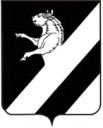 КРАСНОЯРСКИЙ  КРАЙ АЧИНСКИЙ  РАЙОН                                                                      АДМИНИСТРАЦИЯ ЛАПШИХИНСКОГО СЕЛЬСОВЕТАП О С Т А Н О В Л Е Н И Е11.06.2021 г.                                                                                                                                                                                                            №4 -ПГО созыве  очередной   11-й сессии четвертого созыва Лапшихинского сельского Совета депутатовВ соответствии с п.4 статьи 18.1. Устава Лапшихинского сельсовета ПОСТАНОВЛЯЮ:  	1.Созвать очередную  11-ю сессию четвертого созыва Лапшихинского сельского Совета депутатов 24.06.2021 в 15:30 часов по адресу: Ачинский район, с. Лапшиха, ул. Советская, д. 8.	2. Вынести на рассмотрение сессии следующие вопросы:	1) О внесении изменений в решение Лапшихинского сельского Совета депутатов от  25.12.2020 № 1-7Р «О бюджете Лапшихинского сельсовета на 2021 год и плановый период 2022-2023 годов».	2) О внесении изменений в решение Лапшихинского сельского Совета депутатов  от 12.10.2020 № 5-3Р «Об   утверждении  Положения  о  порядке  назначения и проведения опроса граждан.	3) О внесении изменений в решение Лапшихинского сельского Совета депутатов  от 29.11.2016 № 8-13Р «Об утверждении Положения об Общественной палате».	4) О внесении изменений в решение Лапшихинского сельского Совета депутатов  от 19.04.2016 № 3-9Р «Об утверждении Порядка проведения оценки регулирующего воздействия проектов муниципальных актов».	5) О внесении изменений в решение Лапшихинского сельского Совета депутатов  от 08.12.2020 №2-6ВН-Р «Об утверждении Положения территориальном общественном самоуправлении в Лапшихинском сельсовете Ачинского района».	6) О внесении изменений в решение Лапшихинского сельского Совета депутатов от 06.07.2007 № 1-21Р «Об утверждении Положения о порядке организации и проведения собраний, конференций граждан Лапшихинского сельсовета».	7) Об утверждении Порядка расчета и возврата сумм инициативных платежей, подлежащих возврату лицам (в том числе организациям), осуществившим их перечисление в бюджет Лапшихинского сельсовета.	8) Об утверждении Порядка формирования и деятельности коллегиального органа (комиссии), осуществляющего проведение конкурсного отбора инициативных проектов в Лапшихинском сельсовете.  	9) Об утверждении Порядка выдвижения, внесения, обсуждения, рассмотрения инициативных проектов, а также проведения их конкурсного отбора в  Лапшихинском сельсовете.	10) Об  утверждении Порядка назначения и проведения собрания граждан в целях рассмотрения и обсуждения вопросов внесения инициативных проектов в Лапшихинском сельсовете.	11) Об утверждении Порядка определения территории, части территории Лапшихинского сельсовета, предназначенной для реализации инициативных проектов.	2. Контроль  исполнения  данного постановления оставляю за собой          3. Постановление вступает в силу со дня его подписания.Председатель сельского Совета депутатов                                                                     А.С. Банный          ПРОЕКТ                                 КРАСНОЯРСКИЙ КРАЙ АЧИНСКИЙ РАЙОН
 ЛАПШИХИНСКИЙ СЕЛЬСКИЙ СОВЕТ ДЕПУТАТОВЧЕТВЕРТОГО  СОЗЫВАРЕШЕНИЕ     2021                                                                                                                                                                                         № 0-11РО внесении изменений в решение Лапшихинского сельского Совета депутатов от  25.12.2020 № 1-7Р «О бюджете Лапшихинского сельсовета на 2021 год и плановый период 2022-2023 годов»В соответствии со статьями 14, 17 Федерального закона от 06.10.2003 года №131-ФЗ «Об общих принципах организации местного самоуправления в Российской Федерации», руководствуясь статьей 31 Положения о бюджетном процессе в Лапшихинском сельсовете, утвержденного решением Лапшихинского  сельского Совета депутатов от 11.10.2013г. № 1-37Р и статьей 20, 24 Устава Лапшихинского сельсовета, Лапшихинский сельский Совет депутатов РЕШИЛ:	1. Внести  изменения в решение Лапшихинского сельского Совета депутатов от 25.12.2020 № 1-7Р «О бюджете Лапшихинского сельсовета на 2021 год и плановый период 2022-2023 годов»:        1) в  статье 1:в подпункте 1 пункте 1 цифры «13 040 939,00» заменить цифрами «13 340 599,00»;в подпункте 2 пункте 1 цифры «13 327 143,34» заменить цифрами «13 626 803,34»;в подпункте 1 пункте 2 цифры «9 441 349,00» заменить цифрами«9 436 179,00» и цифры «9 460 989,00» заменить цифрами «9 455 819,00»;в подпункте 2 пункте 2 цифры «9 441 349,00» заменить цифрами«9 436 179,00»,  и цифры «9 460 989,00» заменить цифрами «9 455 819,00»;2) приложения  1, 2, 4, 5, 6, 7, 8 к указанному решению изложить в новой редакции согласно приложениям 1- 7 к настоящему решению.2. Решение вступает в силу после официального опубликования в информационном листе   «Лапшихинский вестник» и подлежит размещению на официальном сайте в сети «Интернет» по адресу: https://lapshiha.ru/.Степанова Елена Витальевна8 (39151) 96 336                                                                                                                                                                                                     ПРОЕКТ                                                                                                                                                                                                                         Приложение 1                                                                                                                                                к решению Лапшихинского сельского Совета депутатов                                                                                                                                                                                                            от            2021 №00-Р                                                                                                                                                                                                                        Приложение 1                                                                                                                                                к решению Лапшихинского сельского Совета депутатов                                                                                                                                                                                                   от 10.02.2021  №1-8Р                                                                                                                                                                                                                        Приложение 1                                                                                                                                                к решению Лапшихинского сельского Совета депутатов                                                                                                                                                                                                   от 25.12.2020  №1-7Р                                                                                                                                                                                                    ПРОЕКТ                                                                                                                                                                                                                         Приложение 1                                                                                                                                                к решению Лапшихинского сельского Совета депутатов                                                                                                                                                                                                            от            2021 №00-Р                                                                                                                                                                                                                        Приложение 1                                                                                                                                                к решению Лапшихинского сельского Совета депутатов                                                                                                                                                                                                   от 25.12.2020  №1-7Р336                                                                                                                                                                                                     ПРОЕКТ                                                                                                                                                                                                                         Приложение 3                                                                                                                                                к решению Лапшихинского сельского Совета депутатов                                                                                                                                                                                                            от            2021 №00-Р                                                                                                                                                                                                                        Приложение 2                                                                                                                                                к решению Лапшихинского сельского Совета депутатов                                                                                                                                                                                                   от 10.02.2021  №1-8Р                                                                                                                                                                                                                        Приложение 4                                                                                                                                                к решению Лапшихинского сельского Совета депутатов                                                                                                                                                                                                   от 25.12.2020  №1-7РДоходы Лапшихинского сельсовета на 2021 год и плановый период 2022-2023 годовПРОЕКТ                                                                                                                                                                                                                         Приложение 4                                                                                                                                                к решению Лапшихинского сельского Совета депутатов                                                                                                                                                                                                            от            2021 №00-Р                                                                                                                                                                                                                        Приложение 3                                                                                                                                                к решению Лапшихинского сельского Совета депутатов                                                                                                                                                                                                   от 10.02.2021  №1-8Р                                                                                                                                                                                                                        Приложение 5                                                                                                                                                к решению Лапшихинского сельского Совета депутатов                                                                                                                                                                                                   от 25.12.2020  №1-7РПРОЕКТ                                                                                                                                                                                                                         Приложение 5                                                                                                                                                к решению Лапшихинского сельского Совета депутатов                                                                                                                                                                                                            от            2021 №00-Р                                                                                                                                                                                                                        Приложение 4                                                                                                                                                к решению Лапшихинского сельского Совета депутатов                                                                                                                                                                                                   от 10.02.2021  №1-8Р                                                                                                                                                                                                                        Приложение 6                                                                                                                                                к решению Лапшихинского сельского Совета депутатов                                                                                                                                                                                                   от 25.12.2020  №1-7РПРОЕКТ                                                                                                                                                                                                                         Приложение 6                                                                                                                                                к решению Лапшихинского сельского Совета депутатов                                                                                                                                                                                                            от            2021 №00-Р                                                                                                                                                                                                                        Приложение 5                                                                                                                                                к решению Лапшихинского сельского Совета депутатов                                                                                                                                                                                                   от 10.02.2021  №1-8Р                                                                                                                                                                                                                        Приложение 7                                                                                                                                                к решению Лапшихинского сельского Совета депутатов                                                                                                                                                                                                   от 25.12.2020  №1-7РРаспределение бюджетных ассигнований по целевым статьям (муниципальным программам Лапшихинского сельсовета и непрограммным направлениям деятельности), группам и подгруппам видов расходов, разделам, подразделам классификации расходов бюджета Лапшихинского сельсовета на 2021 год и плановый период 2022-2023 годовПРОЕКТ                                                                                                                                                                                                                         Приложение 7                                                                                                                                                к решению Лапшихинского сельского Совета депутатов                                                                                                                                                                                                            от            2021 №00-Р                                                                                                                                                                                                                        Приложение 6                                                                                                                                                к решению Лапшихинского сельского Совета депутатов                                                                                                                                                                                                   от 10.02.2021  №1-8Р                                                                                                                                                                                                                        Приложение 8                                                                                                                                                к решению Лапшихинского сельского Совета депутатов                                                                                                                                                                                                   от 25.12.2020  №1-7Р          ПРОЕКТ                                 КРАСНОЯРСКИЙ КРАЙ АЧИНСКИЙ РАЙОН
 ЛАПШИХИНСКИЙ СЕЛЬСКИЙ СОВЕТ ДЕПУТАТОВЧЕТВЕРТОГО  СОЗЫВАРЕШЕНИЕ     2021                                                                                                                                                                                         № 0-11РОб утверждении Порядка расчета и возврата сумм инициативных платежей, подлежащих возврату лицам (в том числе организациям), осуществившим их перечисление в бюджет Лапшихинского сельсоветаВ соответствии с Федеральным законом от 20.07.2020 № 236-ФЗ «О внесении изменений в Федеральный закон «Об общих принципах организации местного самоуправления в Российской Федерации», Федеральным законом от 20.07.2020 № 216-ФЗ «О внесении изменений в Бюджетный кодекс Российской Федерации», руководствуясь статьями 20, 24 Устава Лапшихинского сельсовета Ачинского района Красноярского края, Лапшихинский сельский Совет депутатов, РЕШИЛ: Утвердить Порядок расчета и возврата сумм инициативных платежей, подлежащих возврату лицам (в том числе организациям), осуществившим их перечисление в бюджет Лапшихинского сельсовета  согласно приложению.2. Контроль за исполнением настоящего Решения возложить на постоянную комиссию по экономической и бюджетной политике, муниципальному имуществу, сельскому хозяйству, землепользованию и охране окружающей среды.3. Решение вступает в силу после официального опубликования в информационном листе «Лапшихинский вестник» и подлежит размещению на официальном сайте в сети «Интернет» по адресу: https://lapshiha.ru/.  Приложениек решению Лапшихинскогосельского Совета депутатовот 00.00.2021 № 0-11РПорядокрасчета и возврата сумм инициативных платежей, подлежащих возврату лицам (в том числе организациям), осуществившим их перечисление в бюджет Лапшихинского сельсовета1. В случае, если инициативный проект не был реализован либо в случае наличия остатка инициативных платежей по итогам реализации инициативного проекта, не использованных в целях реализации инициативного проекта, инициативные платежи подлежат возврату инициаторам проекта, осуществившим их перечисление в бюджет Лапшихинского сельсовета   (далее - денежные средства, подлежащие возврату).2. Сумма, подлежащая возврату лицам (в том числе организациям), осуществившим их перечисление в бюджет определяется по формуле:Sвоз = (Pп - Pфакт) x kсоф.,где:Sвоз - сумма средств, подлежащая возврату;Pп - стоимость Проекта, принятого к реализации с учетом инициативных платежей;Pфакт - фактически произведенные расходы на реализацию Проекта;kсоф - процент софинансирования - доля инициативных платежей от общей стоимости инициативного проекта (не менее 3%), рассчитывается по формуле:kсоф = Sип / Pп x 100%,гдеSип - размер инициативных платежей, согласно договору пожертвования.3. Остаток средств от инициативных платежей подлежит возврату администраторами доходов бюджета Лапшихинского сельсовета     (далее - администратор) на банковские реквизиты, указанные в платежном поручении на перечисление подлежащих возврату инициативных платежей.4. Возврат плательщикам инициативных платежей по реквизитам плательщика, отличным от реквизитов плательщика, указанным в платежном поручении на перечисление подлежащих возврату инициативных платежей, осуществляется на основании письменного заявления плательщика на имя руководителя администратора, с указанием соответствующих реквизитов.5. Решение администратора о возврате инициативных платежей (далее - Решение) оформляется по форме согласно приложению № 1 к настоящему Порядку.6. На основании Решения администратор формирует и представляет поручение в орган Федерального казначейства для осуществления возврата в порядке, установленном Министерством финансов Российской Федерации.7. Лицам (в том числе организациям), осуществившим перечисление инициативных платежей в бюджет Лапшихинского сельсовета, не подлежит возмещению из бюджета Лапшихинского сельсовета     расходы, понесенные ими при перечислении инициативных платежей в бюджет Лапшихинского сельсовета.Приложение № 1к Порядку расчета и возврата сумм инициативных платежей, подлежащих возврату лицам (в том числе организациям), осуществившим их перечисление в бюджет Лапшихинского сельсовета    РЕШЕНИЕ № ___администратора поступлений в бюджето возврате инициативных платежейот __________________ 20___ г.Администратор поступлений в бюджет_____________________________________________________________________________                                                                 ┌────────┐Плательщик: ____________________________________________  ИНН │        │                                                        (наименование учреждения, организации, Ф.И.О.      └────────┘физического лица)                                                                 ┌────────┐___________________________________________________________  КПП │        │                                                                 └────────┘Паспортные данные плательщика:___________________________________________________________________________Единица измерения: руб.На основании заявления плательщика от ___________________ 20___ г. и представленных документов проведена проверка и установлено наличие не израсходованных (излишне уплаченных) инициативных платежей в размере ___________________ рублей.(сумма прописью)По результатам проверки документов принято решение о возврате неизрасходованных (излишне уплаченных) инициативных платежей плательщику.Руководитель _______________ _______________________________________                               (подпись)                            (расшифровка подписи)Исполнитель ______________ ___________ ____________________ _________                              (должность)   (подпись)    (расшифровка подписи)  (телефон)_________________ 20___ г.          ПРОЕКТ                                 КРАСНОЯРСКИЙ КРАЙ АЧИНСКИЙ РАЙОН
 ЛАПШИХИНСКИЙ СЕЛЬСКИЙ СОВЕТ ДЕПУТАТОВЧЕТВЕРТОГО  СОЗЫВАРЕШЕНИЕ     2021                                                                                                                                                                                         № 0-11РОб утверждении Порядка формирования и деятельности коллегиального органа (комиссии), осуществляющего проведение конкурсного отбора инициативных проектов в Лапшихинском сельсовете  В соответствии с Федеральным законом от 20.07.2020 года № 236-ФЗ«О внесении изменений в Федеральный закон «Об общих принципах организации местного самоуправления в Российской Федерации»,  руководствуясь статьями 20, 24 Устава Лапшихинского сельсовета Ачинского района Красноярского края, Лапшихинский сельский Совет депутатов, РЕШИЛ: 1.  Утвердить Порядок формирования и деятельности коллегиального органа (комиссии), осуществляющего проведение конкурсного отбора инициативных проектов в Лапшихинском сельсовете  согласно приложению.2. Контроль за исполнением настоящего Решения возложить на постоянную комиссию по экономической и бюджетной политике, муниципальному имуществу, сельскому хозяйству, землепользованию и охране окружающей среды.3. Решение вступает в силу после официального опубликования в информационном листе «Лапшихинский вестник» и подлежит размещению на официальном сайте в сети «Интернет» по адресу: https://lapshiha.ru/.  Приложениек решению Лапшихинскогосельского Совета депутатовот 00.00.2021 № 0-11РПорядокформирования и деятельности коллегиального органа (комиссии), осуществляющего проведение конкурсного отбора инициативных проектов в Лапшихинском сельсовете    1. Состав коллегиального органа (далее – Согласительная комиссия) формируется администрацией Лапшихинского сельсовета. При этом половина от общего числа членов Согласительной комиссии должна быть назначена на основе предложений Лапшихинского сельского Совета депутатов.2. В заседаниях Согласительной комиссии могут участвовать приглашённые лица, не являющиеся членами Согласительной комиссии.3. Инициаторы проектов и их представители могут принять участие в заседании Согласительной комиссии в качестве приглашённых лиц для изложения своей позиции по инициативным проектам, рассматриваемым на заседании.4. Согласительная комиссия осуществляет следующие функции:рассматривает, оценивает представленные для участия в конкурсном отборе инициативные проекты в соответствии с критериями оценки инициативных проектов, предусмотренными Порядком выдвижения, внесения, обсуждения, рассмотрения инициативных проектов, а также проведения их конкурсного отбора в Лапшихинском сельсовете;формирует итоговую оценку инициативных проектов;принимает решение о признании инициативного проекта прошедшим или не прошедшим конкурсный отбор.5. Согласительная комиссия состоит из председателя Согласительной комиссии, заместителя председателя Согласительной комиссии, секретаря Согласительной комиссии и членов Согласительной комиссии.6. Полномочия членов Согласительной комиссии:1) председатель Согласительной комиссии: - руководит деятельностью Согласительной комиссии, организует её работу;- ведёт заседания Согласительной комиссии, подписывает протоколы заседаний;- осуществляет общий контроль за реализацией принятых Согласительной комиссией решений;- участвует в работе Согласительной комиссии в качестве члена Согласительной комиссии;2) заместитель председателя Согласительной комиссии:- исполняет полномочия председателя Согласительной комиссии в отсутствие председателя;- участвует в работе Согласительной комиссии в качестве члена Согласительной комиссии;3) секретарь Согласительной комиссии:- формирует проект повестки очередного заседания Согласительной комиссии;- обеспечивает подготовку материалов к заседанию Согласительной комиссии; - оповещает членов Согласительной комиссии об очередных её заседаниях;- ведёт и подписывает протоколы заседаний Согласительной комиссии;-участвует в работе Согласительной комиссии в качестве члена Согласительной комиссии;4) члены Согласительной комиссии:- осуществляют рассмотрение и оценку представленных инициативных проектов;- участвуют в голосовании и принятии решений о признании инициативного проекта прошедшим или не прошедшим конкурсный отбор.7. Согласительная комиссия вправе принимать решения, если в заседание участвует не менее половины от утвержденного состава ее членов.8. Решение Согласительной комиссии об инициативных проектах, прошедших конкурсный отбор, принимается открытым голосованием простым большинством голосов присутствующих на заседании лиц, входящих в состав Согласительной комиссии.В случае равенства голосов решающим является голос председательствующего на заседании Согласительной комиссии.9. Решения Согласительной комиссии оформляются протоколами в течение 4 рабочих дней со дня заседания Согласительной комиссии, подписываются председателем и секретарём Согласительной комиссии и направляются членам Согласительной комиссии в течение 1 рабочего дня со дня подписания протокола.В протоколе указывается список участвующих, перечень рассмотренных на заседании вопросов и решение по ним.          ПРОЕКТ                                 КРАСНОЯРСКИЙ КРАЙ АЧИНСКИЙ РАЙОН
 ЛАПШИХИНСКИЙ СЕЛЬСКИЙ СОВЕТ ДЕПУТАТОВЧЕТВЕРТОГО  СОЗЫВАРЕШЕНИЕ     2021                                                                                                                                                                                         № 0-11РОб утверждении Порядка выдвижения, внесения, обсуждения, рассмотрения инициативных проектов, а также проведения их конкурсного отбора в  Лапшихинском сельсоветеВ соответствии с Федеральным законом от 20.07.2020 № 236-ФЗ «О внесении изменений в Федеральный закон «Об общих принципах организации местного самоуправления в Российской Федерации», Федеральным законом от 20.07.2020 № 216-ФЗ «О внесении изменений в Бюджетный кодекс Российской Федерации»,   руководствуясь статьями 20, 24 Устава Лапшихинского сельсовета Ачинского района Красноярского края, Лапшихинский сельский Совет депутатов, РЕШИЛ:1. Утвердить Порядок выдвижения, внесения, обсуждения, рассмотрения инициативных проектов, а также проведения их конкурсного отбора в Лапшихинском сельсовете  согласно Приложению.2. Контроль за исполнением настоящего Решения возложить на постоянную комиссию по экономической и бюджетной политике, муниципальному имуществу, сельскому хозяйству, землепользованию и охране окружающей среды.3. Решение вступает в силу после официального опубликования в информационном листе «Лапшихинский вестник» и подлежит размещению на официальном сайте в сети «Интернет» по адресу: https://lapshiha.ru/.  Приложениек решению Лапшихинскогосельского Совета депутатовот 00.00.2021 № 0-11РПОРЯДОКВЫДВИЖЕНИЯ, ВНЕСЕНИЯ, ОБСУЖДЕНИЯ, РАССМОТРЕНИЯ ИНИЦИАТИВНЫХ ПРОЕКТОВ, А ТАКЖЕ ПРОВЕДЕНИЯ ИХ КОНКУРСНОГО ОТБОРА в  ЛАПШИХИНСКОМ СЕЛЬСОВЕТЕОБЩИЕ ПОЛОЖЕНИЯ1. Настоящий Порядок выдвижения, внесения, обсуждения, рассмотрения инициативных проектов, а также проведения их конкурсного отбора в Лапшихинском сельсовете  (далее - Порядок) устанавливает общие положения, а также правила осуществления процедур по выдвижению, внесению, обсуждению, рассмотрению инициативных проектов, а также проведению их конкурсного отбора в Лапшихинском сельсовете.1.2. Основные понятия, используемые для целей настоящего Порядка:1) инициативные проекты - проекты, разработанные и выдвинутые в соответствии с настоящим Порядком инициаторами проектов в целях реализации на территории, части территории Лапшихинского сельсовета  мероприятий, имеющих приоритетное значение для жителей Лапшихинского сельсовета, по решению вопросов местного значения или иных вопросов, право решения которых предоставлено органам местного самоуправления Лапшихинского сельсовета. Порядок определения части территории Лапшихинского сельсовета,  на которой могут реализовываться инициативные проекты, устанавливается решением Лапшихинского сельского Совета депутатов. 2) инициативные платежи - собственные или привлеченные инициаторами проектов денежные средства граждан, индивидуальных предпринимателей и образованных в соответствии с законодательством РФ юридических лиц, уплачиваемые на добровольной основе и зачисляемые в соответствии с Бюджетным кодексом Российской Федерации в бюджет Лапшихинского сельсовета    в целях реализации конкретных инициативных проектов;3) конкурсная комиссия - постоянно действующий коллегиальный орган администрации Лапшихинского сельсовета, созданный в целях проведения конкурсного отбора инициативных проектов;4) инициаторы проекта - физические и юридические лица, соответствующие требованиям, установленным законодательством об общих принципах организации местного самоуправления в Российской Федерации, а также настоящим Порядком;5) участники деятельности по выдвижению, внесению, обсуждению, рассмотрению инициативных проектов, а также проведению их конкурсного отбора в Лапшихинском сельсовете   (далее - участники инициативной деятельности):инициаторы проекта;администрация Лапшихинского сельсовета;  конкурсная комиссия;представительный орган Лапшихинского сельсовета.1.3. Организатором конкурсного отбора инициативных проектов на территории муниципального образования Лапшихинского сельсовета   является администрация Лапшихинского сельсовета.1.4. Материально-техническое, информационно-аналитическое и организационное обеспечение конкурсного отбора инициативных проектов на территории Лапшихинского сельсовета   осуществляется администрацией Лапшихинского сельсовета.1.5. Инициативный проект реализуется за счет средств местного бюджета Лапшихинского сельсовета, в том числе инициативных платежей – средств граждан, индивидуальных предпринимателей и образованных в соответствии с законодательством Российской Федерации юридических лиц, уплачиваемых на добровольной основе и зачисляемых в местный бюджет Лапшихинского сельсовета    в соответствии с Бюджетным кодексом Российской Федерации.1.6. Бюджетные ассигнования на реализацию инициативных проектов предусматриваются в бюджете Лапшихинского сельсовета.1.7. Объем бюджетных ассигнований на поддержку одного инициативного проекта из бюджета Лапшихинского сельсовета   не должен превышать 3000 рублей.1.8. К отношениям, связанным с выдвижением, внесением, обсуждением, рассмотрением и отбором инициативных проектов, выдвигаемых для получения финансовой поддержки за счет межбюджетных трансфертов из бюджета Красноярского края, положения настоящего Порядка не применяются, если иное не предусмотрено законом и (или) иным нормативным правовым актом Красноярского края и принятыми в соответствии с ними муниципальными правовыми актами.2. ПОРЯДОК ВЫДВИЖЕНИЯ ИНИЦИАТИВНХ ПРОЕКТОВ2.1. Выдвижение инициативных проектов осуществляется инициаторами проектов.2.2. Инициаторами проектов вправе выступить:- инициативная группа численностью не менее 2 граждан, достигших шестнадцатилетнего возраста и проживающих на территории муниципального образования Лапшихинского сельсовета;- органы территориального общественного самоуправления муниципального образования Лапшихинского сельсовета;- староста сельского населенного пункта Лапшихинского сельсовета (далее также – инициаторы).2.3. Инициативный проект должен содержать следующие сведения:1) описание проблемы, решение которой имеет приоритетное значение для жителей муниципального образования Лапшихинского сельсовета   или его части;2) обоснование предложений по решению указанной проблемы;3) описание ожидаемого результата (ожидаемых результатов) реализации инициативного проекта;4) предварительный расчет необходимых расходов на реализацию инициативного проекта;5) планируемые сроки реализации инициативного проекта;6) сведения о планируемом (возможном) финансовом, имущественном и (или) трудовом участии заинтересованных лиц в реализации данного проекта;7) указание на объем средств местного бюджета в случае, если предполагается использование этих средств на реализацию инициативного проекта, за исключением планируемого объема инициативных платежей;8) указание на территорию муниципального образования или его часть, в границах которой будет реализовываться инициативный проект, в соответствии с порядком, установленным нормативным правовым актом представительного органа муниципального образования.2.4. Инициативные проекты, предлагаемые (планируемые) к реализации в очередном финансовом году, могут быть выдвинуты инициаторами проектов в текущем финансовом году.3. ОБСУЖДЕНИЕ И РАССМОТРЕНИЕ ИНЦИАТИВНЫХ ПРОЕКТОВ3.1. Инициативный проект до его внесения в администрацию Лапшихинского сельсовета    подлежит рассмотрению на сходе, собрании или конференции граждан, в том числе на собрании или конференции граждан по вопросам осуществления территориального общественного самоуправления, в целях обсуждения инициативного проекта, определения его соответствия интересам жителей муниципального образования или его части, целесообразности реализации инициативного проекта или поддержан подписями не менее чем  5 граждан. При этом возможно рассмотрение нескольких инициативных проектов на одном собрании граждан.Выявление мнения граждан по вопросу о поддержке инициативного проекта может проводиться путем опроса граждан, сбора их подписей.3.2. Инициаторы при внесении инициативного проекта в местную администрацию прикладывают к нему соответственно протокол схода, собрания или конференции граждан и (или) подписные листы, подтверждающие поддержку инициативного проекта жителями муниципального образования или его части.3.3. Обсуждение и рассмотрение инициативных проектов может проводиться администрацией Лапшихинского сельсовета   с инициаторами также после внесения инициативных проектов. 3.4. Инициаторам и их представителям должна обеспечиваться возможность участия в рассмотрении инициативных проектов и изложении своих позиций по ним на всех этапах конкурсного отбора.4. ВНСЕНИЕ ИНИЦИАТИВНЫХ ПРОЕКТОВ В АДМИНИСТРАЦИЮ ЛАПШИХИНСКОГО СЕЛЬСОВЕТА4.1. Для проведения конкурсного отбора инициативных проектов администрацией Лапшихинского сельсовета   устанавливаются даты и время приема инициативных проектов.Данная информация, а также информация о сроках проведения конкурсного отбора размещаются на официальном сайте администрации   Лапшихинского сельсовета.4.2. Инициаторы проекта при внесении инициативного проекта в администрацию Лапшихинского сельсовета   прикладывают к нему документы в соответствии с п. 3.2 настоящего Положения, подтверждающие поддержку инициативного проекта жителями муниципального образования или его части.4.3. Информация о внесении инициативного проекта в администрацию Лапшихинского сельсовета   подлежит опубликованию (обнародованию) и размещению на официальном сайте администрации Лапшихинского сельсовета   в информационно-телекоммуникационной сети «Интернет» в течение трех рабочих дней со дня внесения инициативного проекта в администрацию Лапшихинского сельсовета   и должна содержать сведения, указанные в инициативном проекте, а также сведения об инициаторах проекта.В сельском населенном пункте указанная информация может доводиться до сведения граждан старостой сельского населенного пункта.4.4. Одновременно граждане, достигшие шестнадцатилетнего возраста, информируются о возможности представления в администрацию Лапшихинского сельсовета   своих замечаний и предложений по инициативному проекту в течение 5 рабочих дней.4.5. Администрация Лапшихинского сельсовета  на основании проведенного технического анализа, принимает решение о возможности и целесообразности реализации представленных инициативных проектов. При этом учитывается: - соблюдение установленного порядка внесения инициативного проекта и его рассмотрения;- соответствие инициативного проекта требованиям федеральных законов и иных нормативных правовых актов Российской Федерации, законов и иных нормативных правовых актов Красноярского края, уставу Лапшихинского сельсовета;- возможность реализации инициативного проекта с точки зрения наличия у муниципального образования необходимых полномочий и прав;- наличие средств местного бюджета в объеме, необходимом для реализации инициативного проекта, источником формирования которых не являются инициативные платежи;- наличие возможности решения описанной в инициативном проекте проблемы более эффективным способом.5. ПОРЯДОК РАССМОТРЕНИЯ ИНИЦИАТИВНЫХ ПРОЕКТОВ КОНКУРСНОЙ КОМИССИЕЙ 5.1. Инициативный проект, внесенный в администрацию Лапшихинского сельсовета, подлежит обязательному рассмотрению в течение 30 дней со дня его внесения.5.2. Для проведения конкурсного отбора инициативных проектов граждан администрацией Лапшихинского сельсовета    образуется конкурсная комиссия. 5.3. Персональный состав конкурсной комиссии утверждается администрацией Лапшихинского сельсовета.   Половина от общего числа членов конкурсной комиссии должна быть назначена на основе предложений представительного органа муниципального образования Лапшихинский сельсовет.В состав конкурсной комиссии администрации муниципального образования Лапшихинский сельсовет  могут быть включены представители общественных организаций по согласованию.Конкурсная комиссия состоит из председателя конкурсной комиссии, секретаря конкурсной комиссии и членов конкурсной комиссии.5.4. Основной задачей конкурсной комиссии является принятие решения об отборе инициативных проектов для последующей реализации по итогам собрания граждан и подготовка соответствующего муниципального акта.5.5. Заседание конкурсной комиссии считается правомочным при условии присутствия на нем не менее половины ее членов. Решение конкурсной комиссии о результатах конкурсного отбора (далее - решение конкурсной комиссии) принимается в отсутствие инициаторов проектов конкурсного отбора, подавших заявку, и оформляется протоколом заседания конкурсной комиссии.5.6. Председатель конкурсной комиссии:1) организует работу конкурсной комиссии, руководит деятельностью конкурсной комиссии;2) формирует проект повестки очередного заседания конкурсной комиссии;3) дает поручения членам конкурсной комиссии в рамках заседания конкурсной комиссии;4)  председательствует на заседаниях конкурсной комиссии.5.7. Секретарь конкурсной комиссии:1) осуществляет информационное и документационное обеспечение деятельности конкурсной комиссии, в том числе подготовку к заседанию конкурсной комиссии;2) оповещает членов конкурсной комиссии о дате, месте проведения очередного заседания конкурсной комиссии и повестке очередного заседания конкурсной комиссии;3) оформляет протоколы заседаний конкурсной комиссии.5.8. Член конкурсной комиссии:1) участвует в работе конкурсной комиссии, в том числе в заседаниях конкурсной комиссии;2) вносит предложения по вопросам работы конкурсной комиссии;3) знакомится с документами и материалами, рассматриваемыми на заседаниях конкурсной комиссии;4) голосует на заседаниях конкурсной комиссии.5.9. Решение конкурсной комиссии принимается открытым голосованием простым большинством голосов присутствующих на заседании членов конкурсной комиссии. При равенстве голосов решающим является голос председательствующего на заседании конкурсной комиссии.Члены конкурсной комиссии обладают равными правами при обсуждении вопросов о принятии решений.5.10. Заседание конкурсной комиссии проводится в течение трех рабочих дней после проведения собрания граждан.5.11. Протокол конкурсной комиссии должен содержать следующие данные:- время, дату и место проведения конкурсной комиссии;- фамилии и инициалы членов конкурсной комиссии и приглашенных на заседание конкурсной комиссии;- результаты голосования по каждому из включенных в список для голосования инициативных проектов;- инициативные проекты, прошедшие конкурсный отбор и подлежащие финансированию из местного бюджета.Протокол заседания конкурсной комиссии подписывается председательствующим на заседании конкурсной комиссии и секретарем конкурсной комиссии в течение трех рабочих дней со дня проведения заседания конкурсной комиссии.5.12. Администрация Лапшихинского сельсовета   по результатам рассмотрения инициативного проекта принимает одно из следующих решений:1) поддержать инициативный проект и продолжить работу над ним в пределах бюджетных ассигнований, предусмотренных решением о местном бюджете, на соответствующие цели и (или) в соответствии с порядком составления и рассмотрения проекта местного бюджета (внесения изменений в решение о местном бюджете);2) отказать в поддержке инициативного проекта и вернуть его инициаторам проекта с указанием причин отказа в поддержке инициативного проекта.5.13. Администрация Лапшихинского сельсовета   принимает решение об отказе в поддержке инициативного проекта в одном из следующих случаев:1) несоблюдение установленного порядка внесения инициативного проекта и его рассмотрения;2) несоответствие инициативного проекта требованиям федеральных законов и иных нормативных правовых актов Российской Федерации, законов и иных нормативных правовых актов субъектов Российской Федерации, Уставу Лапшихинского сельсовета  ;3) невозможность реализации инициативного проекта ввиду отсутствия у администрации Лапшихинского сельсовета   необходимых полномочий и прав;4) отсутствие средств бюджета Лапшихинского сельсовета   в объеме средств, необходимом для реализации инициативного проекта, источником формирования которых не являются инициативные платежи;5) наличие возможности решения описанной в инициативном проекте проблемы более эффективным способом;6) признание инициативного проекта не прошедшим конкурсный отбор.5.14. Администрация Лапшихинского сельсовета  вправе, а в случае, предусмотренном подпунктом 5 пункта 5.13 настоящего Порядка, обязана предложить инициаторам проекта совместно доработать инициативный проект, а также рекомендовать предоставить его на рассмотрение органа местного самоуправления иного муниципального образования или государственного органа в соответствии с их компетенцией.6. УЧАСТИЕ ИНИЦИАТОРОВ В РЕАЛИЗАЦИИ ИНИЦИАТИВНЫХ ПРОЕКТОВ6.1. Инициаторы вправе принимать участие в реализации инициативных проектов в соответствии с настоящим Порядком.6.2. Отчет о ходе и итогах реализации инициативного проекта подлежит опубликованию (обнародованию) и размещению на официальном сайте администрации Лапшихинского сельсовета  в информационно-телекоммуникационной сети «Интернет» в течение 30 календарных дней со дня завершения реализации инициативного проекта.В сельском населенном пункте отчет о ходе и итогах реализации инициативного проекта может доводиться до сведения граждан старостой сельского населенного пункта.          ПРОЕКТ                                 КРАСНОЯРСКИЙ КРАЙ АЧИНСКИЙ РАЙОН
 ЛАПШИХИНСКИЙ СЕЛЬСКИЙ СОВЕТ ДЕПУТАТОВЧЕТВЕРТОГО  СОЗЫВАРЕШЕНИЕ     2021                                                                                                                                                                                         № 0-11РОб  утверждении Порядка назначения и проведения собрания граждан в целях рассмотрения и обсуждения вопросов внесения инициативных проектов в Лапшихинском сельсоветеВ соответствии с Федеральным законом от 20.07.2020 № 236-ФЗ «О внесении изменений в Федеральный закон «Об общих принципах организации местного самоуправления в Российской Федерации», Федеральным законом от 20.07.2020 № 216-ФЗ «О внесении изменений в Бюджетный кодекс Российской Федерации», руководствуясь статьями 20, 24 Устава Лапшихинского сельсовета Ачинского района Красноярского края, Лапшихинский сельский Совет депутатов, РЕШИЛ: 1. Утвердить Порядок назначения и проведения собрания граждан в целях рассмотрения и обсуждения вопросов внесения инициативных проектов в Лапшихинском сельсовете, согласно Приложению.2. Контроль за исполнением настоящего Решения возложить на постоянную комиссию по экономической и бюджетной политике, муниципальному имуществу, сельскому хозяйству, землепользованию и охране окружающей среды.3. Решение вступает в силу после официального опубликования в информационном листе «Лапшихинский вестник» и подлежит размещению на официальном сайте в сети «Интернет» по адресу: https://lapshiha.ru/.  Приложениек решению Лапшихинскогосельского Совета депутатовот 00.00.2021 № 0-11Р	ПОРЯДОКНАЗНАЧЕНИЯ И ПРОВЕДЕНИЯ СОБРАНИЯ ГРАЖДАН В ЦЕЛЯХ РАССМОТРЕНИЯ И ОБСУЖДЕНИЯ ВОПРОСОВ ВНЕСЕНИЯ ИНИЦИАТИВНЫХ ПРОЕКТОВ в ЛАПШИХИНСКОМ СЕЛЬСОВЕТЕ ОБЩИЕ ПОЛОЖЕНИЯ1.1. Настоящий Порядок назначения и проведения собрания граждан в целях рассмотрения и обсуждения вопросов внесения инициативных проектов в Лапшихинском сельсовете  (далее - Порядок) устанавливает общие положения, а также правила осуществления процедур по назначению и проведению собрания граждан в целях рассмотрения и обсуждения вопросов внесения инициативных проектов в Лапшихинском сельсовете.1.2. Основные понятия, используемые для целей настоящего Порядка:1) инициативные проекты - проекты, разработанные и выдвинутые в соответствии с настоящим Порядком инициаторами проектов в целях реализации на территории, части территории Лапшихинского сельсовета   мероприятий, имеющих приоритетное значение для жителей Лапшихинского сельсовета, по решению вопросов местного значения или иных вопросов, право решения, которых предоставлено администрации  Лапшихинского сельсовета.Порядок определения части территории Лапшихинского сельсовета, на которой могут реализовываться инициативные проекты, устанавливается решением Лапшихинского сельского Совета депутатов.2) собрание - совместное обсуждение гражданами вопросов внесения инициативных проектов и их рассмотрения, проводимое на части территории   Лапшихинского сельсовета.3) конференция (собранием делегатов) - совместное обсуждение делегатами вопросов внесения инициативных проектов и их рассмотрения, проводимое на части территории   Лапшихинского сельсовета. 1.3. В собрании, конференции имеют право принимать участие жители Лапшихинского сельсовета, достигшие шестнадцатилетнего возраста.1.4. Никто не вправе оказывать принудительное воздействие на граждан с целью участия или неучастия в собрании, а также на их свободное волеизъявление. Право граждан на участие в собрании не может быть ограничено в зависимости от происхождения, социального или имущественного положения, расовой и национальной принадлежности к общественным объединениям, политических и иных взглядов, рода и характера занятий, времени проживания в данной местности и других подобных обстоятельств.1.5. Собрание, конференция, проводимые для обсуждения вопросов местного значения, информирования населения о деятельности органов местного самоуправления и должностных лиц местного самоуправления, проводится в соответствии с Положением о соответствующем собрании, конференции в Лапшихинском сельсовете.1.6. Собрание, проводимое по вопросам, связанным с осуществлением территориального общественного самоуправления, проводится в соответствии с Положением о территориальном общественном самоуправлении в Лапшихинском сельсовете  и уставом соответствующего территориального общественного самоуправления.2. ИНИЦИАТИВА ПРОВЕДЕНИЯ И НАЗНАЧЕНИЯ СОБРАНИЙ (КОНФЕРЕНЦИЙ)2.1. Собрание, конференция проводятся по инициативе населения Лапшихинского сельсовета.Инициатором проведения собраний, конференций от имени населения Лапшихинского сельсовета  может выступать инициативная группа жителей численностью не менее _5__ человек.2.2. Инициатива населения Лапшихинского сельсовета  о проведении собрания, конференции граждан оформляется протоколом собрания инициативной группы, выдвинувшей инициативу.Протокол собрания инициативной группы должен содержать следующие данные:- инициативный проект (проекты), который предлагается обсудить;- территория проведения собрания, конференции;- время, дату и место проведения собрания, конференции;- количество граждан, имеющих право на участие в собрании, конференции;- фамилии, имена, отчества уполномоченных инициативной группы граждан по проведению собрания, конференции, которые от имени инициативной группы вправе осуществлять действия, необходимые для подготовки и проведения собрания, конференции;- информацию, предусмотренную статьей 261 Федеральным законом от 06.10.2003 № 131-ФЗ «Об общих принципах организации местного самоуправления в Российской Федерации».2.3. При выдвижении инициативы о проведении собрания, конференции инициативная группа направляет не менее чем за 7 дней до проведения собрания (конференции) обращение в Лапшихинский сельский Совет депутатов. 2.4. Обращение направляется в письменном виде с приложением протокола собрания инициативной группы. Обращение должно быть подписано всеми представителями инициативной группы.Вопрос о назначении собрания, конференции рассматривается на очередном заседании Лапшихинского сельского Совета депутатов в соответствии с регламентом Лапшихинского сельского Совета депутатов. 2.5. Лапшихинский сельский Совет депутатов  вправе провести консультации с инициативной группой о целесообразности проведения собрания, конференции по соответствующему вопросу (вопросам), направить инициативной группе свои замечания, предложения или мотивированные возражения.2.6. Собрания, конференции назначаются Лапшихинским сельским Советом депутатов и проводятся в порядке, установленном настоящим Положением.Лапшихинский сельский Совет депутатов вправе отказать инициативной группе в назначении собрания, конференции. Основанием для отказа может быть только нарушение инициативной группой федеральных законов, законов Красноярского края, муниципальных правовых актов.2.7. Подготовку и проведение собраний, конференций осуществляет инициативная группа.2.8. В решении Лапшихинского сельского Совета депутатов    о назначении проведения собрания, конференции указываются:- инициатор проведения собрания, конференции;- дата, место и время проведения собрания, конференции;- повестка собрания, конференции;- территория Лапшихинского сельсовета, на которой проводится собрание, конференция;- численность населения данной территории Лапшихинского сельсовета, имеющего право на участие в проведении собрания или количество делегатов на конференцию;- лица, ответственные за подготовку и проведение собраний, конференций.2.9. Решение о назначении собраний, конференций подлежит официальному опубликованию (обнародованию).3. ОПОВЕЩЕНИЕ ГРАЖДАН О СОБРАНИЯХ, КОНФЕРЕНЦИЯХ3.1. Инициатор проведения собрания, конференции не позднее чем через 7 дней со дня принятия решения о проведении собрания, конференции обязан составить список участников собрания, делегатов конференции и оповестить граждан, имеющих право на участие в собрании, конференции, о месте, дате и времени проведения собрания, конференции, выносимом на рассмотрение вопросе (вопросах), а также об инициаторе.3.2. Инициатор проведения собрания, конференции самостоятельно, с учетом местных условий, определяет способ оповещения граждан.4. ПОРЯДОК ПРОВЕДЕНИЯ СОБРАНИЯ 4.3. Собрание граждан проводится, если общее число граждан, имеющих право на участие в собрании, не превышает _3%__ человек.4.4. Регистрация участников собрания проводится непосредственно перед его проведением ответственными лицами.4.5. Собрание открывается ответственным за его проведение лицом, либо одним из членов инициативной группы.Для ведения собрания избирается президиум, состоящий из председателя, секретаря собрания и других лиц по усмотрению участников собрания. Выборы состава президиума, утверждение повестки дня, регламента проведения собрания производятся простым большинством голосов участников собрания по представлению лица, открывающего собрание.4.6. Для подсчета голосов при проведении голосования из числа участников собрания избирается счетная комиссия.4.7. В голосовании участвуют только граждане, включенные в список участников собрания, зарегистрированные в качестве участников собрания.4.8. Секретарь собрания ведет протокол собрания, записывает краткое содержание выступлений по рассматриваемому вопросу (вопросам), принятое решение (обращение).4.9. Протокол собрания оформляется в соответствии с настоящим Положением. Решение собрания в течение _7_ дней доводится до сведения администрации Лапшихинского сельсовета   и заинтересованных лиц.5. ПОЛНОМОЧИЯ СОБРАНИЯ (КОНФЕРЕНЦИИ)5.1. К полномочиям собрания (конференции) относятся:- обсуждение вопросов внесения инициативных проектов и их рассмотрения;- внесение предложений и рекомендаций по обсуждаемым вопросам на собрании;- осуществление иных полномочий, предусмотренных действующим законодательством.6. ИТОГИ СОБРАНИЙ (КОНФЕРЕНЦИЙ)6.1. Ход и итоги собрания (конференции) оформляются протоколом. Протокол должен содержать следующие данные:- дата, время и место проведения собрания (конференции);- инициатор проведения собрания (конференции);- состав президиума собрания (конференции);- состав счетной комиссии собрания (конференции);- адреса домов и номера подъездов, жители которых участвуют в собрании (конференции);- количество граждан, имеющих право на участие в собрании или делегатов, избранных на конференцию;- количество граждан, зарегистрированных в качестве участников собрания или делегатов конференции;- полная формулировка рассматриваемого инициативного проекта (проектов), выносимого на голосование;- результаты голосования и принятое решение;- подпись председателя и секретаря собрания (конференции).К протоколу должны прилагаться материалы собрания (конференции), а также списки участников собрания или делегатов конференции, представителей органов местного самоуправления и других заинтересованных лиц.6.2. Собрание (конференция) также принимает решение об избрании лиц, уполномоченных представлять собрание, конференцию во взаимоотношениях с органами местного самоуправления и должностными лицами местного самоуправления Лапшихинского сельсовета. 6.3. Решения, принятые собранием (конференцией), подлежат обязательному рассмотрению органами местного самоуправления и должностными лицами местного самоуправления Лапшихинского сельсовета, к компетенции которых отнесено решение содержащихся в обращениях вопросов, в течение 30 дней со дня направления с направлением письменного ответа.6.4. Итоги собраний (конференций) подлежат официальному опубликованию (обнародованию).7. ФИНАНСИРОВАНИЕ МЕРОПРИЯТИЙ7.1. Финансовое обеспечение мероприятий, связанных с подготовкой и проведением собраний (конференций) является расходным обязательством администрации Лапшихинского сельсовета.          ПРОЕКТ                                 КРАСНОЯРСКИЙ КРАЙ АЧИНСКИЙ РАЙОН
 ЛАПШИХИНСКИЙ СЕЛЬСКИЙ СОВЕТ ДЕПУТАТОВЧЕТВЕРТОГО  СОЗЫВАРЕШЕНИЕ     2021                                                                                                                                                                                         № 0-11РОб утверждении Порядка определения территории, части территории Лапшихинского сельсовета, предназначенной для реализации инициативных проектов  	В соответствии со статьей 26.1 Федерального закона от 06.10.2003 № 131-ФЗ «Об общих принципах организации местного самоуправления», руководствуясь статьями 20, 24 Устава Лапшихинского сельсовета Ачинского района Красноярского края, Лапшихинский сельский Совет депутатов, РЕШИЛ:Утвердить Порядок определения территории, части территории Лапшихинского сельсовета, предназначенной для реализации инициативных проектов, согласно приложению.2. Контроль за исполнением настоящего Решения возложить на постоянную комиссию по экономической и бюджетной политике, муниципальному имуществу, сельскому хозяйству, землепользованию и охране окружающей среды.3. Решение вступает в силу после официального опубликования в информационном листе «Лапшихинский вестник» и подлежит размещению на официальном сайте в сети «Интернет» по адресу: https://lapshiha.ru/.                           Приложениек решению Лапшихинскогосельского Совета депутатовот 00.00.2021 № 0-11РПОРЯДОКопределения территории или части территории Лапшихинского сельсовета,   предназначенной для реализации инициативных проектов1.Общие положения1.1. Настоящий порядок устанавливает процедуру определения территории или части территории Лапшихинского сельсовета (далее – территория), на которой могут реализовываться инициативные проекты.1.2. Для целей настоящего Порядка инициативный проект - проект, внесенный в администрацию Лапшихинского сельсовета, посредством которого обеспечивается реализация мероприятий, имеющих приоритетное значение для жителей Лапшихинского сельсовета   или его части по решению вопросов местного значения или иных вопросов, право решения которых предоставлено органам местного самоуправления Лапшихинского сельсовета  (далее – инициативный проект);1.3. Территория, на которой могут реализовываться инициативные проекты, устанавливается постановлением администрации Лапшихинского сельсовета.1.4. С заявлением об определении территории, части территории, на которой может реализовываться инициативный проект, вправе обратиться инициаторы проекта:1) инициативная группа численностью не менее десяти граждан, достигших шестнадцатилетнего возраста и проживающих на территории Лапшихинского сельсовета;2) органы территориального общественного самоуправления;3) товарищества собственников жилья.1.5. Инициативные проекты могут реализовываться в границах Лапшихинского сельсовета   в пределах следующих территорий проживания граждан:1) в границах территорий территориального общественного самоуправления;2) группы жилых домов;3) жилого микрорайона;4) сельского населенного пункта, не являющегося поселением;5) иных территорий проживания граждан.2. Порядок внесения и рассмотрения заявления об определении территории, на которой может реализовываться инициативный проект2.1. Для установления территории, на которой будут реализовываться инициативные проекты, инициатор проекта обращается в администрацию  Лапшихинского сельсовета с заявлением об определении территории, на которой планирует реализовывать инициативный проект с описанием ее границ.2.2. Заявление об определении территории, на которой планируется реализовывать инициативный проект подписывается инициаторами проекта.В случае, если инициатором проекта является инициативная группа, заявление подписывается всеми членами инициативной группы, с указанием фамилий, имен, отчеств, контактных телефонов. 2.3. К заявлению инициатор проекта прилагает следующие документы:1) краткое описание инициативного проекта;2) копию протокола собрания инициативной группы о принятии решения о внесении в администрацию  Лапшихинского сельсовета инициативного проекта и определении территории, на которой предлагается его реализация.2.4. Администрация Лапшихинского сельсовета  в течение 15 календарный дней со дня поступления заявления принимает решение:1) об определении границ территории, на которой планируется реализовывать инициативный проект;2) об отказе в определении границ территории, на которой планируется реализовывать инициативный проект.2.5. Решение об отказе в определении границ территории, на которой предлагается реализовывать инициативный проект, принимается в следующих случаях:1) территория выходит за пределы территории Лапшихинского сельсовета;2) запрашиваемая территория закреплена в установленном порядке за иными пользователями или находится в собственности;3) в границах запрашиваемой территории реализуется иной инициативный проект;4) виды разрешенного использования земельного участка на запрашиваемой территории не соответствует целям инициативного проекта;5) реализация инициативного проекта на запрашиваемой территории противоречит нормам действующего законодательства. 2.6. О принятом решении инициатору проекта сообщается в письменном виде с обоснованием (в случае отказа) принятого решения.2.7. При установлении случаев, указанных в части 2.5. настоящего Порядка, Администрация Лапшихинского сельсовета  вправе предложить инициаторам проекта иную территорию для реализации инициативного проекта.2.8. Отказ в определениизапрашиваемой для реализации инициативного проекта территории, не является препятствием к повторному представлению документов для определения указанной территории, при условии устранения препятствий, послуживших основанием для принятия администрацией Лапшихинского сельсовета  соответствующего решения.3. Заключительные положения3.1. Решение администрации Лапшихинского сельсовета об отказе в определении территории, на которой планируется реализовывать инициативный проект, может быть обжаловано в установленном законодательством порядке.          ПРОЕКТ                                 КРАСНОЯРСКИЙ КРАЙ АЧИНСКИЙ РАЙОН
 ЛАПШИХИНСКИЙ СЕЛЬСКИЙ СОВЕТ ДЕПУТАТОВЧЕТВЕРТОГО  СОЗЫВАРЕШЕНИЕ     2021                                                                                                                                                                                         № 0-11РО внесении изменений в решение Лапшихинского сельского Совета депутатов  от 12.10.2020 № 5-3Р «Об   утверждении  Положения  о  порядке  назначения и проведения опроса граждан                    В соответствии с частями 2, 3, 5 статьи 31 Федерального закона            от 06.10.2003 № 131-ФЗ «Об общих принципах организации местного самоуправления в Российской Федерации» (в редакции Федерального закона от 20.07.2020 № 236-ФЗ), руководствуясь статьями 20, 24 Устава Лапшихинского сельсовета Ачинского района Красноярского края, Лапшихинский сельский Совет депутатов, РЕШИЛ:1. Внести в приложение в  Положение о порядке назначения и проведения опроса граждан, к решению  Лапшихинского сельского Совета депутатов от  12.10.2020 № 5-3Р «Об   утверждении  Положения  о  порядке  назначения и проведения опроса граждан» следующие изменения:1.1 пункт 9 статьи 1 дополнить предложением следующего содержания:« 9) В опросе граждан по вопросу выявления мнения граждан о поддержке инициативного проекта вправе участвовать жители муниципального образования или его части, в которых предлагается реализовать инициативный проект, достигшие шестнадцатилетнего возраста.»; «10) жителей Лапшихинского сельсовета или его части, в которых предлагается реализовать инициативный проект, достигших шестнадцатилетнего возраста, - для выявления мнения граждан о поддержке данного инициативного проекта.»;1.2 пункт 1 статьи 4 дополнить словами «или жителей муниципального образования». 1.3 пункт 5 статьи 6 дополнить следующего содержания:«5) порядок идентификации участников опроса в случае проведения опроса граждан с использованием официального сайта муниципального образования в информационно-телекоммуникационной сети «Интернет».».2. Контроль за исполнением настоящего Решения возложить на постоянную комиссию по экономической и бюджетной политике, муниципальному имуществу, сельскому хозяйству, землепользованию и охране окружающей среды.3. Решение вступает в силу после официального опубликования в информационном листе «Лапшихинский вестник» и подлежит размещению на официальном сайте в сети «Интернет» по адресу: https://lapshiha.ru/.          ПРОЕКТ                                 КРАСНОЯРСКИЙ КРАЙ АЧИНСКИЙ РАЙОН
 ЛАПШИХИНСКИЙ СЕЛЬСКИЙ СОВЕТ ДЕПУТАТОВЧЕТВЕРТОГО  СОЗЫВАРЕШЕНИЕ     2021                                                                                                                                                                                         № 0-11РО внесении изменений в решение Лапшихинского сельского Совета депутатов  от 29.11.2016 № 8-13Р «Об утверждении Положения об Общественной палате» 	В соответствии Федеральным законом от 06.10.2003 №131-ФЗ "Об общих принципах местного самоуправления в Российской Федерации", Законом РФ о поправке к Конституции Российской Федерации от 14 марта 2020 г. № 1-ФКЗ «О совершенствовании регулирования отдельных вопросов организации и функционирования публичной власти», Федеральным законом от 15.10. 2020 №333-ФЗ «О внесении изменения в статью 7 Федерального закона «Об общих принципах организации и деятельности общественных палат субъектов Российской Федерации», руководствуясь статьями 20, 24 Устава  Лапшихинского сельсовета Ачинского района Красноярского края, Лапшихинского сельский Совет депутатов РЕШИЛ: 	1. Внести изменения в Положение об Общественной палате Лапшихинского сельсовета Ачинского района Красноярского края, изложить пункт 1.9 в следующей редакции:« 1.9) Президент Российской Федерации, сенаторы Российской Федерации, депутаты Государственной Думы Федерального Собрания Российской Федерации, члены Правительства Российской Федерации, судьи, иные лица, замещающие государственные должности Российской Федерации, лица, замещающие должности федеральной государственной службы, депутаты законодательных (представительных) органов государственной власти субъектов Российской Федерации, иные лица, замещающие государственные должности субъектов Российской Федерации, лица, замещающие должности государственной гражданской службы субъектов Российской Федерации, должности муниципальной службы, а также лица, замещающие муниципальные должности.».	2.Контроль за исполнением настоящего Решения возложить на постоянную комиссию по экономической и бюджетной политике, муниципальному имуществу, сельскому хозяйству, землепользованию и охране окружающей среды (Ельцов И.Д.).	3. Решение вступает в силу после официального опубликования в информационном листе «Лапшихинский вестник» и подлежит размещению на официальном сайте в сети «Интернет» по адресу: https://lapshiha.ru/.Председатель Лапшихинского                       Глава Лапшихинского сельсовета             сельского Совета депутатов                                                             О.А. Шмырь                А.С. Банный						               ПРОЕКТ                                 КРАСНОЯРСКИЙ КРАЙ АЧИНСКИЙ РАЙОН
 ЛАПШИХИНСКИЙ СЕЛЬСКИЙ СОВЕТ ДЕПУТАТОВЧЕТВЕРТОГО  СОЗЫВАРЕШЕНИЕ     2021                                                                                                                                                                                         № 0-11РО внесении изменений в решение Лапшихинского сельского Совета депутатов  от 19.04.2016 № 3-9Р «Об утверждении Порядка проведения оценки регулирующего воздействия проектов муниципальных актов»	В соответствии со статьей 46 Федерального закона от 06.10.2003 № 131-ФЗ «Об общих принципах организации местного самоуправления в Российской Федерации» (в редакции Федерального закона от 09.11.2020 № 363-ФЗ), руководствуясь статьями  20, 24 Устава Лапшихинского  сельсовета,  Лапшихинский сельский  Совет депутатов РЕШИЛ:	1. Внести  в Положение Порядка проведения оценки регулирующего воздействия проектов муниципальных актов к решению Лапшихинского сельского Совета депутатов  от 19.04.2016 № 3-9Р «Об утверждении Порядка проведения оценки регулирующего воздействия проектов муниципальных актов» следующие изменения:	1.1 Пункт 4 Порядка дополнить подпунктом 4.4 следующего содержания: 	 «4.4) Проекты нормативно правовых актов, разработанных в целях ликвидации чрезвычайных ситуаций природного и техногенного характера на период действия режимов чрезвычайных ситуаций.».	2. Контроль за исполнением настоящего Решения возложить на постоянную комиссию по экономической и бюджетной политике, муниципальному имуществу, сельскому хозяйству, землепользованию и охране окружающей среды (Ельцов И.Д.).	3. Решение вступает в силу после официального опубликования в информационном листе «Лапшихинский вестник» и подлежит размещению на официальном сайте в сети «Интернет» по адресу: https://lapshiha.ru/.Председатель Лапшихинского                                   Глава Лапшихинского  сельского Совета депутатов                                        сельсовета                                                           А.С. Банный                                                      О.А. Шмырь              ПРОЕКТ                                 КРАСНОЯРСКИЙ КРАЙ АЧИНСКИЙ РАЙОН
 ЛАПШИХИНСКИЙ СЕЛЬСКИЙ СОВЕТ ДЕПУТАТОВЧЕТВЕРТОГО  СОЗЫВАРЕШЕНИЕ     2021                                                                                                                                                                                         № 0-11РО внесении изменений в решение Лапшихинского сельского Совета депутатов  от 08.12.2020 №2-6ВН-Р «Об утверждении Положения территориальном общественном самоуправлении в Лапшихинском сельсовете Ачинского района»	В соответствии с частью 7 статьи 27 Федерального закона от 06.10.2003 № 131-ФЗ «Об общих принципах организации местного самоуправления в Российской Федерации» (в редакции Федерального закона от 20.07.2020      № 236-ФЗ), руководствуясь статьями20, 24 Устава Лапшихинского  сельсовета,  Лапшихинский сельский  Совет депутатов РЕШИЛ:	1. Внести в приложение  Положение о территориальном общественном самоуправлении к Решению Лапшихинского сельского Совета депутатов от 08.12.2020 №2-6ВН-Р «Об утверждении Положения о территориальном общественном самоуправлении» следующие изменения:	1) пункт 8 статьи 13  следующего содержания:	« -  обсуждение инициативного проекта и принятие решения по вопросу о его одобрении.»;	2) статью 13 дополнить пунктом 12 следующего содержания:	«12. Органы территориального общественного самоуправления могут выдвигать инициативный проект в качестве инициаторов проекта.».	3. Контроль за исполнением решения возложить на постоянную комиссию по социальной политике, образованию, культуре, здравоохранению, спорту и делам молодежи.	4.  Решение вступает в силу после официального опубликования в информационном листе «Лапшихинский вестник» и подлежит размещению на официальном сайте в сети «Интернет» по адресу: https://lapshiha.ru/.Председатель Лапшихинского                             Глава Лапшихинскогосельского Совета   депутатов		                     сельсовета    А.С. Банный				                     О.А. Шмырь          ПРОЕКТ                                 КРАСНОЯРСКИЙ КРАЙ АЧИНСКИЙ РАЙОН
 ЛАПШИХИНСКИЙ СЕЛЬСКИЙ СОВЕТ ДЕПУТАТОВЧЕТВЕРТОГО  СОЗЫВАРЕШЕНИЕ     2021                                                                                                                                                                                         № 0-11РО внесении изменений в решение Лапшихинского сельского Совета депутатов от 06.07.2007 № 1-21Р «Об утверждении Положения о порядке организации и проведения собраний, конференций граждан Лапшихинского сельсовета»	В соответствии с частями 1, 2 статьи 29 Федерального закона                от 06.10.2003 № 131-ФЗ «Об общих принципах организации местного самоуправления в Российской Федерации» (в редакции Федерального закона от 20.07.2020 № 236-ФЗ), руководствуясь статьями ,руководствуясь статьями 20, 24, Устава Лапшихинского   сельсовета,  сельский Совет депутатов РЕШИЛ:	1. Внести в приложение  Положение о порядке организации и проведения собраний, конференций граждан к Решению Лапшихинского сельского Совета депутатов от 06.07.2007 № 1-21Р «Об утверждении Положения о порядке организации и проведения собраний, конференций граждан» следующие изменения:	1) пункт 4 статьи 1 глава 1 после слов   «и должностных лиц местного самоуправления,» дополнить словами «обсуждения вопросов внесения инициативных проектов и их рассмотрения,»;	2) дополнить пунктом 12 статьи 3 глава 2 следующего содержания:	«12.  В собрании граждан по вопросам внесения инициативных проектов и их рассмотрения вправе принимать участие жители соответствующей территории, достигшие шестнадцатилетнего возраста.	Порядок назначения и проведения собрания граждан в целях рассмотрения и обсуждения вопросов внесения инициативных проектов определяется нормативным правовым актом представительного органа муниципального образования.».	2.Контроль за исполнением настоящего Решения возложить на постоянную комиссию по экономической и бюджетной политике, муниципальному имуществу, сельскому хозяйству, землепользованию и охране окружающей среды (Ельцов И.Д.).	3. Решение вступает в силу после официального опубликования в информационном листе «Лапшихинский вестник» и подлежит размещению на официальном сайте в сети «Интернет» по адресу: https://lapshiha.ru/.Председатель Лапшихинскогосельского Совета депутатов               Глава                                                                                                                                                                           Лапшихинского сельсоветаА.С. БанныйО.А. ШмырьИсточники внутреннего финансирования дефицита бюджета Источники внутреннего финансирования дефицита бюджета Источники внутреннего финансирования дефицита бюджета Источники внутреннего финансирования дефицита бюджета Источники внутреннего финансирования дефицита бюджета Источники внутреннего финансирования дефицита бюджета Лапшихинского сельсовета на 2021 год и плановый период 2022-2023 годовЛапшихинского сельсовета на 2021 год и плановый период 2022-2023 годовЛапшихинского сельсовета на 2021 год и плановый период 2022-2023 годовЛапшихинского сельсовета на 2021 год и плановый период 2022-2023 годовЛапшихинского сельсовета на 2021 год и плановый период 2022-2023 годовЛапшихинского сельсовета на 2021 год и плановый период 2022-2023 годов№ строкиКод Наименование кода поступлений в бюджет, группы, подгруппы, статьи, подстатьи, элемента, подвида, аналитической группы вида источников финансирования дефицитов бюджетовСуммаСуммаСумма№ строкиКод Наименование кода поступлений в бюджет, группы, подгруппы, статьи, подстатьи, элемента, подвида, аналитической группы вида источников финансирования дефицитов бюджетов2021 год2022 год2023 год123451813 01 05 00 00 00 0000 000Изменение остатков средств на счетах по учету средств бюджета6 000,000,000,002813 01 05 00 00 00 0000 500Увеличение остатков средств бюджетов-13 340 599,00-9 436 179,00-9 455 819,003813 01 05 02 00 00 0000 500Увеличение прочих остатков средств бюджетов-13 340 599,00-9 436 179,00-9 455 819,004813 01 05 02 01 00 0000 510Увеличение прочих остатков денежных средств бюджетов-13 340 599,00-9 436 179,00-9 455 819,005813 01 05 02 01 10 0000 510Увеличение прочих остатков денежных средств бюджета поселения-13 340 599,00-9 436 179,00-9 455 819,006813 01 05 00 00 00 0000 600Уменьшение остатков  средств бюджетов 13 626 803,349 436 179,009 455 819,007813 01 05 02 00 00 0000 600Уменьшение прочих остатков  средств бюджетов 13 626 803,349 436 179,009 455 819,008813 01 05 02 01 00 0000 610Уменьшение прочих остатков  денежных средств бюджетов 13 626 803,349 436 179,009 455 819,009813 01 05 02 01 10 0000 610Уменьшение прочих остатков  денежных средств бюджета поселения13 626 803,349 436 179,009 455 819,00Перечень главных администраторов доходов бюджета   Лапшихинского сельсовета на 2021 год и плановый период 2022-2023 годов№ строки Код главного администратораКод классификации доходов бюджетаНаименование кода классификации доходов бюджета№ строки Код главного администратораКод классификации доходов бюджетаНаименование кода классификации доходов бюджета1231813Администрация Лапшихинского сельсовета Ачинского района Красноярского краяАдминистрация Лапшихинского сельсовета Ачинского района Красноярского края28131 08 04020 01 1000 110Государственная пошлина за совершение нотариальных действий должностными лицами органов местного самоуправления, уполномоченными в соответствии с законодательными актами Российской Федерации на совершение нотариальных действий38131 08 04020 01 4000 110Государственная пошлина за совершение нотариальных действий должностными лицами органов местного самоуправления, уполномоченными в соответствии с законодательными актами Российской Федерации на совершение нотариальных действий (прочие платежи)48131 11 05025 10 0000 120Доходы, получаемые в виде арендной платы, а также средства от продажи права на заключение договоров аренды за земли, находящиеся в собственности сельских поселений (за исключением земельных участков муниципальных бюджетных и автономных учреждений)58131 16 02020 02 0000 140Административные штрафы, установленные законами субъектов Российской Федерации об административных правонарушениях, за нарушение муниципальных правовых актов68131 16 07090 10 0000 140Иные штрафы, неустойки, пени, уплаченные в соответствии с законом или договором в случае неисполнения или ненадлежащего исполнения обязательств перед муниципальным органом, (муниципальным казенным учреждением) сельского поселения  78131 17 01050 10 0000 180Невыясненные поступления зачисляемые в бюджеты поселений88131 17 05050 10 0000 180Прочие неналоговые доходы бюджетов поселений98131 17 14030 10 0000 150Средства самообложения граждан, зачисляемые в бюджет поселения98131 17 14030 10 0000 150Средства самообложения граждан, зачисляемые в бюджет поселения108132 02 15001 10 0000 150Дотации бюджетам сельских поселений на выравнивание бюджетной обеспеченности из бюджета субъекта Российской Федерации    118132 02 16001 10 0000 150Дотации бюджетам сельских поселений на выравнивание бюджетной обеспеченности из бюджетов муниципальных районов   128132 02 29900 10 1049 150Субсидии бюджетам сельских поселений из бюджетов муниципальных районов ( на частичное финансирование (возмещение) расходов на региональные выплаты и выплаты, обеспечивающие уровень заработной платы работников бюджетной сферы не ниже размера минимальной заработной платы (минимального размера оплаты труда))138132 02 29900 10 1060 150Субсидии бюджетам сельских поселений из местных бюджетов  (на реализацию мероприятий, направленных на повышение безопасности дорожного движения, за счет средств дорожного фонда Красноярского края)148132 02 29900 10 7388 150Иные межбюджетные трансферты краевого бюджета (на поддержку самооблажения граждан для решения вопросов местного значения )158132 02 29900 10 7412 150Субсидии бюджетам сельских поселений из бюджетов муниципальных районов  (на обеспечение первичных мер пожарной безопасности )168132 02 29900 10 7508 150Субсидии бюджетам сельских поселений из местных бюджетов (на содержание автомобильных дорог общего пользования местного значения за счет средств дорожного фонда Красноярского края)178132 02 29900 10 7509 150Субсидии бюджетам сельских поселений из бюджетов муниципальных районов (на капитальный ремонт и ремонт автомобильных дорог общего пользования местного значения за счет средств дорожного фонда Красноярского края)188132 02 29900 10 7555 150Субсидии бюджетам сельских поселений из местных бюджетов (на организацию и проведение акарицидных обработок мест массового отдыха населения)198132 02 29900 10 7741 150Субсидии бюджетам сельских поселений из местных бюджетов (на реализацию проектов по благоустройству территорий сельских населенных пунктов с численностью населения не более 10 000 человек, инициированных гражданами соответствующего населенного пункта, поселения)208132 02 30024 10 7514 150Субвенции бюджетам сельских поселений на выполнение передаваемых полномочий субъектов Российской Федерации (на создание и обеспечение деятельности административных комиссий)218132 02 35118 10 0000 150Субвенции бюджетам на осуществление полномочий первичному воинскому учету на территориях, где отсутствуют военные комиссариаты   228132 02 49999 10 8202 150Прочие межбюджетные трансферты, передаваемые бюджетам сельских поселений  (на поддержку мер по обеспечению сбалансированности бюджетов поселений)238132 02 49999 10 8208 150Прочие межбюджетные трансферты, передаваемые бюджетам сельских поселений  (на выполнение полномочий, переданных на уровень муниципального района)248132 04 05099 10 0000 150Прочие безвозмездные поступления от негосударственных организаций в бюджеты сельских поселений258132 07 05030 10 0000 150Прочие безвозмездные поступления в бюджеты поселений268132 18 60010 10 0000 150Доходы бюджетов поселений от возврата остатков субсидий, субвенций и иных межбюджетных трансфертов, имеющих целевое назначение, прошлых лет из бюджетов муниципальных районов278912 08 05000 10 0000 150Перечисления из бюджетов поселений (в бюджеты поселений) для осуществления возврата (зачета) излишне уплаченных или излишне взысканных сумм налогов, сборов и иных платежей, а также сумм процентов за несвоевременное осуществление такого возврата и процентов начисленных на излишне взысканные суммы№ строкиКод классификации доходов бюджетаКод классификации доходов бюджетаКод классификации доходов бюджетаКод классификации доходов бюджетаКод классификации доходов бюджетаКод классификации доходов бюджетаКод классификации доходов бюджетаКод классификации доходов бюджетаНаименование кода классификации доходов бюджетаДоходы сельского бюджета          2021 годаДоходы сельского  бюджета              2022 годаДоходы сельского  бюджета            2023 года№ строкиКод классификации доходов бюджетаКод классификации доходов бюджетаКод классификации доходов бюджетаКод классификации доходов бюджетаКод классификации доходов бюджетаКод классификации доходов бюджетаКод классификации доходов бюджетаКод классификации доходов бюджетаНаименование кода классификации доходов бюджетаДоходы сельского бюджета          2021 годаДоходы сельского  бюджета              2022 годаДоходы сельского  бюджета            2023 года№ строкиКод классификации доходов бюджетаКод классификации доходов бюджетаКод классификации доходов бюджетаКод классификации доходов бюджетаКод классификации доходов бюджетаКод классификации доходов бюджетаКод классификации доходов бюджетаКод классификации доходов бюджетаНаименование кода классификации доходов бюджетаДоходы сельского бюджета          2021 годаДоходы сельского  бюджета              2022 годаДоходы сельского  бюджета            2023 года№ строкиКод главного администратораКод группыКод подгруппыКод статьиКод подстатьиКод элементаКод группы подвидаКод аналитической группы подвидаНаименование кода классификации доходов бюджетаДоходы сельского бюджета          2021 годаДоходы сельского  бюджета              2022 годаДоходы сельского  бюджета            2023 года№ строкиКод главного администратораКод группыКод подгруппыКод статьиКод подстатьиКод элементаКод группы подвидаКод аналитической группы подвидаНаименование кода классификации доходов бюджетаДоходы сельского бюджета          2021 годаДоходы сельского  бюджета              2022 годаДоходы сельского  бюджета            2023 года123456789101112100010000000000000000НАЛОГОВЫЕ И НЕНАЛОГОВЫЕ ДОХОДЫ457 400,00465 200,00473 900,00218210100000000000110НАЛОГИ НА ПРИБЫЛЬ, ДОХОДЫ100 800,00104 800,00109 000,00318210102000010000110Налог на доходы физических лиц100 800,00104 800,00109 000,00418210102010010000110Налог на доходы физический лиц с доходов, источником которых является налоговый агент,  за исключением доходов, в отношении которых исчисление и уплата налога осуществляется в соответствии со статьями 227, 2271 и 228 НК РФ100 800,00104 800,00109 000,00500010300000000000000НАЛОГИ НА ТОВАРЫ (РАБОТЫ, УСЛУГИ), РЕАЛИЗУЕМЫЕ НА ТЕРРИТОРИИ РОССИЙСКОЙ ФЕДЕРАЦИИ112 100,00115 900,00120 400,00610010302000010000110Акцизы по подакцизным товарам (продукции), производимым на территории Российской Федерации112 100,00115 900,00120 400,00710010302230010000110Доходы от уплаты акцизов на дизельное топливо, подлежащие распределению между бюджетами субъектов Российской Федерации и местными бюджетами с учетом установленных дифференцированных нормативов отчислений в местные бюджеты51 500,0053 300,0055 800,00810010302240010000110Доходы от уплаты акцизов на моторные масла для дизельных и (или) карбюраторных (инжекторных двигателей, подлежащие распределению между бюджетами субъектов Российской Федерации и местными бюджетами с учетом установленных дифференцированных нормативов отчислений в местные бюджеты300,00300,00300,00910010302250010000110Доходы от уплаты акцизов на автомобильный бензин, подлежащие распределению между бюджетами субъектов Российской Федерации и местными бюджетами с учетом установленных дифференцированных нормативов отчислений в местные бюджеты67 700,0069 900,0072 900,001010010302260010000110Доходы от уплаты акцизов на прямогонный бензин, подлежащие распределению между бюджетами субъектов Российской Федерации и местными бюджетами с учетом установленных дифференцированных нормативов отчислений в местные бюджеты-7 400,00-7 600,00-8 600,001100010600000000000000НАЛОГИ НА ИМУЩЕСТВО233 500,00233 500,00233 500,001218210601000000000110Налог на имущество физических лиц23 300,0023 300,0023 300,001318210601030100000110Налог на имущество физических лиц, взимаемый по ставкам, применяемым к объектам  налогообложения, расположенным в границах поселений23 300,0023 300,0023 300,001418210600000000000110Земельный налог 210 200,00210 200,00210 200,001518210606030000000110Земельный налог с организаций54 000,0054 000,0054 000,001618210606033100000110Земельный налог с организаций, обладающих земельным участком, расположенным в границах сельских поселений 54 000,0054 000,0054 000,001718210606040000000110Земельный налог с физических лиц156 200,00156 200,00156 200,001818210606043100000110Земельный налог с физических лиц, обладающих земельным участком, расположенным в границах сельских поселений156 200,00156 200,00156 200,001900010800000000000000ГОСУДАРСТВЕННАЯ ПОШЛИНА1 000,001 000,001 000,002081310804000010000110Государственная пошлина за совершение нотариальных действий (за исключением действий, совершаемых консульскими учреждениями Российской Федерации)1 000,001 000,001 000,002181310804020011000110Государственная пошлина за совершение нотариальных действий должностными лицами органов местного самоуправления, уполномоченными в соответствии с законодательными актами Российской Федерации на совершение нотариальных действий1 000,001 000,001 000,002200011700000000000000ПРОЧИЕ НЕНАЛОГОВЫЕ ДОХОДЫ10 000,0010 000,0010 000,002381311714000000000150Средства самообложения граждан10 000,0010 000,0010 000,002481311714030100000150Средства самообложения граждан, зачисляемые в бюджет поселения10 000,0010 000,0010 000,002500020000000000000000БЕЗВОЗМЕЗДНЫЕ ПОСТУПЛЕНИЯ12 859 949,008 957 729,008 968 669,002600020200000000000000БЕЗВОЗМЕЗДНЫЕ ПОСТУПЛЕНИЯ ОТ ДРУГИХ БЮДЖЕТОВ БЮДЖЕТНОЙ СИСТЕМЫ РОССИЙСКОЙ ФЕДЕРАЦИИ12 859 949,008 957 729,008 968 669,002781320201000000000000Дотации бюджетам бюджетной системы Российской Федерации4 051 500,003 959 700,003 959 700,002881320215001100000150Дотации бюджетам сельских поселений на выравнивание бюджетной обеспеченности из бюджета Российской Федерации                                                     459 000,00367 200,00367 200,002981320216001100000150Дотации бюджетам сельских поселений на выравнивание бюджетной обеспеченности из бюджетов муниципальных районов                                   3 592 500,003 592 500,003 592 500,003081320229000000000000 Субсидии бюджетам поселений из местных бюджетов1 616 000,001 327 410,001 333 890,003181320229900101060150Субсидии бюджетам сельских поселений из местных бюджетов  (на реализацию мероприятий, направленных на повышение безопасности дорожного движения, за счет средств дорожного фонда Красноярского края)103 200,00103 200,00103 200,003281320229900107388150Иные межбюджетные трансферты краевого бюджета (на поддержку самооблажения граждан для решения вопросов местного значения )10 000,000,000,003381320229900107412150Субсидии бюджетам сельских поселений из бюджетов муниципальных районов  (на обеспечение первичных мер пожарной безопасности )40 900,0040 900,0040 900,003481320229900107508150Субсидии бюджетам сельских поселений из местных бюджетов (на содержание автомобильных дорог общего пользования местного значения за счет средств дорожного фонда Красноярского края)155 900,00162 110,00168 590,003581320229900107509150Субсидии бюджетам сельских поселений из бюджетов муниципальных районов (на капитальный ремонт и ремонт автомобильных дорог общего пользования местного значения за счет средств дорожного фонда Красноярского края)1 021 200,001 021 200,001 021 200,003681320229900107555150Субсидии бюджетам сельских поселений из местных бюджетов (на организацию и проведение акарицидных обработок мест массового отдыха населения)13 250,0013 250,0013 250,003781320229900107741150Субсидии бюджетам сельских поселений из местных бюджетов (на реализацию проектов по благоустройству территорий сельских населенных пунктов с численностью не более 10000 человек, инициированнных гражданами соответствующего населенного пункта, поселения)294 800,000,000,003881320203000000000000Субвенции бюджетам бюджетной системы Российской Федерации100 749,00101 919,00106 379,003981320230024107514150Субвенции бюджетам на осуществление полномочий первичному воинскому учету на территориях, где отсутствуют военные комиссариаты   2 549,002 549,002 549,004081320235118100000150Субвенции на осуществление государственных полномочий по первичному воинскому учету на территориях, где отсутствуют военные комиссариаты98 200,0099 370,00103 830,004181320204000000000000Иные межбюджетные трансферты7 091 700,003 568 700,003 568 700,004281320249999108202150Прочие межбюджетные трансферты, передаваемые бюджетам сельских поселений  (на поддержку мер по обеспечению сбалансированности бюджетов поселений)3 643 000,002 910 000,002 910 000,004381320249999108208150Прочие межбюджетные трансферты, передаваемые бюджетам сельских поселений  (на выполнение полномочий, переданных на уровень муниципального района)3 448 700,00658 700,00658 700,00Всего доходовВсего доходовВсего доходовВсего доходовВсего доходовВсего доходовВсего доходовВсего доходовВсего доходовВсего доходов13 317 349,009 422 929,009 442 569,00РАСПРЕДЕЛЕНИЕ РАСХОДОВБЮДЖЕТА ЛАПШИХИНСКОГО СЕЛЬСОВЕТА ПО РАЗДЕЛАМ И ПОДРАЗДЕЛАМ   КЛАССИФИКАЦИИ РАСХОДОВ БЮДЖЕТОВРОССИЙСКОЙ ФЕДЕРАЦИИ   НА 2021 ГОД  И ПЛАНОВЫЙ ПЕРИОД 2022-2023 ГОДОВ№ строкиНаименование показателей бюджетной классификацииРаздел, подраздел Сумма                      на 2021 годСумма                     на 2022 годСумма               на 2023 год123451ОБЩЕГОСУДАРСТВЕННЫЕ ВОПРОСЫ01006 750 711,345 767 162,005 625 908,002Функционирование высшего должностного лица субъекта Российской  Федерации и муниципального образования0102940 040,00940 040,00940 040,003Функционирование Правительства Российской Федерации, высших исполнительных органов государственной власти субъектов Российской Федерации, местных администраций 01045 119 556,344 136 007,003 994 753,004Резервные фонды01115 400,005 400,005 400,005Другие общегосударственные вопросы0113685 715,00685 715,00685 715,006НАЦИОНАЛЬНАЯ ОБОРОНА020098 200,0099 370,00103 830,007Мобилизационная и вневойсковая подготовка020398 200,0099 370,00103 830,008НАЦИОНАЛЬНАЯ БЕЗОПАСНОСТЬ И ПРАВООХРАНИТЕЛЬНАЯ ДЕЯТЕЛЬНОСТЬ03001 348 015,001 347 426,001 306 236,009Обеспечение пожарной безопасности03101 348 015,001 347 426,001 306 236,0010НАЦИОНАЛЬНАЯ ЭКОНОМИКА04001 466 200,001 452 410,001 413 390,0011Дорожное хозяйство (дорожные фонды)04091 466 200,001 452 410,001 413 390,0012ЖИЛИЩНО-КОММУНАЛЬНОЕ ХОЗЯЙСТВО05003 724 253,00450 481,00471 542,0013Коммунальное хозяйство05022 790 000,000,000,0014Благоустройство0503827 661,00450 481,00471 542,0015Другие вопросы в области жилищно-коммунального хозяйства0505106 592,000,000,0016СОЦИАЛЬНАЯ ПОЛИТИКА1000239 424,00100 000,00100 000,0017Пенсионное обеспечение1001239 424,00100 000,00100 000,0018Условно утвержденные расходы219 330,00434 913,00                    ВСЕГО                    ВСЕГО13 626 803,349 436 179,009 455 819,00Ведомственная структура расходов бюджета Лапшихинского сельсоветана 2021 год и плановый период 2022-2023 годов№ п/пНаименование показателяКБККБККБККБККБК2021 год2022 год2023 год№ п/пНаименование показателяКВСРРазделКФСРКЦСРКВР2021 год2022 год2023 год123456789101Администрация Лапшихинского сельсовета81313 626 803,349 436 179,009 455 819,002ОБЩЕГОСУДАРСТВЕННЫЕ ВОПРОСЫ813016 750 711,345 767 162,005 625 908,003Функционирование высшего должностного лица субъекта Российской Федерации и муниципального образования813010102940 040,00940 040,00940 040,004Непрограммные расходы Администрации Лапшихинского сельсовета8130101027200000000940 040,00940 040,00940 040,005Функционирование администрации Лапшихинского сельсовета в рамках непрограммных расходов Администрации Лапшихинского сельсовета8130101027210000000940 040,00940 040,00940 040,006Глава муниципального образования в рамках непрограммных расходов Администрации Лапшихинского сельсовета8130101027210090110940 040,00940 040,00940 040,007Фонд оплаты труда государственных (муниципальных) органов8130101027210090110121721 997,00721 997,00721 997,008Взносы по обязательному социальному страхованию на выплаты денежного содержания и иные выплаты работникам государственных (муниципальных) органов8130101027210090110129218 043,00218 043,00218 043,009Функционирование Правительства Российской Федерации, высших исполнительных органов государственной власти субъектов Российской Федерации, местных администраций8130101045 119 556,344 136 007,003 994 753,0010Непрограммные расходы Администрации Лапшихинского сельсовета81301010472000000005 119 556,344 136 007,003 994 753,0011Функционирование администрации Лапшихинского сельсовета в рамках непрограммных расходов Администрации Лапшихинского сельсовета81301010472100000005 119 556,344 136 007,003 994 753,0012Руководство и управление в сфере установленных функций органов государственной власти в рамках непрограммных расходов Администрации Лапшихинского сельсовета81301010472100902104 447 328,343 463 779,003 322 525,0013Фонд оплаты труда государственных (муниципальных) органов81301010472100902101212 409 366,002 409 366,002 409 366,0014Взносы по обязательному социальному страхованию на выплаты денежного содержания и иные выплаты работникам государственных (муниципальных) органов8130101047210090210129727 629,00727 629,00727 629,0015Прочая закупка товаров, работ и услуг81301010472100902102441 052 333,34155 368,000,0016Закупка энергетических ресурсов8130101047210090210247258 000,00171 416,00185 530,0017Региональные выплаты и выплаты, обеспечивающие уровень заработной платы работников бюджетной сферы не ниже размера минимальной заработной платы (минимального размера оплаты труда) в рамках непрограммных расходов администрации Лапшихинского сельсовета8130101047210090620672 228,00672 228,00672 228,0018Фонд оплаты труда государственных (муниципальных) органов8130101047210090620121516 304,00516 304,00516 304,0019Взносы по обязательному социальному страхованию на выплаты денежного содержания и иные выплаты работникам государственных (муниципальных) органов8130101047210090620129155 924,00155 924,00155 924,0020Резервные фонды8130101115 400,005 400,005 400,0021Непрограммные расходы Администрации Лапшихинского сельсовета81301011172000000005 400,005 400,005 400,0022Функционирование администрации Лапшихинского сельсовета в рамках непрограммных расходов Администрации Лапшихинского сельсовета81301011172100000005 400,005 400,005 400,0023Резервные фонды органов местного самоуправления в рамках непрограммных расходов Администрации Лапшихинского сельсовета81301011172100911105 400,005 400,005 400,0024Резервные средства81301011172100911108705 400,005 400,005 400,0025Другие общегосударственные вопросы813010113685 715,00685 715,00685 715,0026Муниципальная программа "Содействие развитию органов местного самоуправления, реализация полномочий администрации Лапшихинского сельсовета"8130101130200000000670 200,00670 200,00670 200,0027Отдельные мероприятия муниципальной программы "Содействие развитию органов местного самоуправления, реализация полномочий администрации Лапшихинского сельсовета"8130101130290000000670 200,00670 200,00670 200,0028Межбюджетные трансферты на осуществление руководства и управления в сфере установленных функций органов местного самоуправления поселений, передаваемых на уровень района в рамках отдельных мероприятий муниципальной программы "Содействие развитию органов местного самоуправления, реализация полномочий администрации Лапшихинского сельсовета"8130101130290090280658 700,00658 700,00658 700,0029Иные межбюджетные трансферты8130101130290090280540658 700,00658 700,00658 700,0030Расходы на другие общегосударственные вопросы (проведение мероприятий по проведению дня победы и дня пожилого человека) в рамках отдельных мероприятий муниципальной программы "Содействие развитию органов местного самоуправления, реализация полномочий администрации Лапшихинского сельсовета"813010113029009121011 000,0011 000,0011 000,0031Прочая закупка товаров, работ и услуг813010113029009121024411 000,0011 000,0011 000,0032Расходы на другие общегосударственные вопросы (проведение мероприятий по противодействию коррупции ) в рамках отдельных мероприятий муниципальной программы "Содействие развитию органов местного самоуправления, реализация полномочий администрации Лапшихинского сельсовета "8130101130290091240500,00500,00500,0033Прочая закупка товаров, работ и услуг8130101130290091240244500,00500,00500,0034Муниципальная программа "Защита населения территории Лапшихинского сельсовета от чрезвычайных ситуаций природного и техногенного характера"81301011303000000002 500,002 500,002 500,0035Подпрограмма "Профилактика терроризма и экстремизма, а также минимизация и (или) ликвидация последствий проявлений терроризма и экстремизма на территории Лапшихинского сельсовета" муниципальной программы "Защита населения территории Лапшихинского сельсовета от чрезвычайных ситуаций природного и техногенного характера" 81301011303200000002 500,002 500,002 500,0036Расходы на профилактику терроризма и экстремизма, а также минимизация и (или) ликвидация последствий проявлений терроризма и экстремизма на территории Лапшихинского сельсовета в рамках подпрограммы "Профилактика терроризма и экстремизма, а также минимизация и (или) ликвидация последствий проявлений терроризма и экстремизма на территории Лапшихинского сельсовета" муниципальной программы "Защита населения территории Лапшихинского сельсовета от чрезвычайных ситуаций природного и техногенного характера" 81301011303200911702 500,002 500,002 500,0037Прочая закупка товаров, работ и услуг81301011303200911702442 500,002 500,002 500,0038Непрограммные расходы Администрации Лапшихинского сельсовета813010113720000000013 015,0013 015,0013 015,0039Функционирование администрации Лапшихинского сельсовета в рамках непрограммных расходов Администрации Лапшихинского сельсовета813010113721000000013 015,0013 015,0013 015,0040Осуществление государственных полномочий по составлению протоколов об административных правонарушениях в рамках непрограммных расходов Администрации Лапшихинского сельсовета81301011372100751402 549,002 549,002 549,0041Прочая закупка товаров, работ и услуг81301011372100751402442 549,002 549,002 549,0042Членские взносы в Совет муниципальных образований Красноярского края, в рамках непрограммных расходов администрации Лапшихинского сельсовета Ачинского района Красноярского края8130101137210090140466,00466,00466,0043Уплата иных платежей8130101137210090140853466,00466,00466,0044Осуществление расходов охраны окружающей среды в рамках непрограммных расходов Администрации Лапшихинского сельсовета813010113721009119010 000,0010 000,0010 000,0045Уплата иных платежей813010113721009119085310 000,0010 000,0010 000,0046НАЦИОНАЛЬНАЯ ОБОРОНА8130298 200,0099 370,00103 830,0047Мобилизационная и вневойсковая подготовка81302020398 200,0099 370,00103 830,0048Непрограммные расходы Администрации Лапшихинского сельсовета813020203720000000098 200,0099 370,00103 830,0049Функционирование администрации Лапшихинского сельсовета в рамках непрограммных расходов Администрации Лапшихинского сельсовета813020203721000000098 200,0099 370,00103 830,0050Осуществление первичного воинского учета на территориях, где отсутствуют военные комиссариаты в рамках непрограммных расходов Администрации Лапшихинского сельсовета813020203721005118098 200,0099 370,00103 830,0051Фонд оплаты труда государственных (муниципальных) органов813020203721005118012167 588,0067 588,0067 588,0052Взносы по обязательному социальному страхованию на выплаты денежного содержания и иные выплаты работникам государственных (муниципальных) органов813020203721005118012920 412,0020 412,0020 412,0053Прочая закупка товаров, работ и услуг813020203721005118024410 200,0011 370,0015 830,0054НАЦИОНАЛЬНАЯ БЕЗОПАСНОСТЬ И ПРАВООХРАНИТЕЛЬНАЯ ДЕЯТЕЛЬНОСТЬ813031 348 015,001 347 426,001 306 236,0055Обеспечение пожарной безопасности8130303101 348 015,001 347 426,001 306 236,0056Муниципальная программа "Защита населения территории Лапшихинского сельсовета от чрезвычайных ситуаций природного и техногенного характера"81303031003000000001 348 015,001 347 426,001 306 236,0057Подпрограмма "Обеспечение первичных мер пожарной безопасности на территории Лапшихинского сельсовета" муниципальной программы "Защита населения территории Лапшихинского сельсовета от чрезвычайных ситуаций природного и техногенного характера"81303031003100000001 348 015,001 347 426,001 306 236,0058Расходы за счет средств краевой субсидии на обеспечение первичных мер пожарной безопасности в рамках подпрограммы "Обеспечение первичных мер пожарной безопасности на территории Лапшихинского сельсовета" муниципальной программы "Защита населения территории Лапшихинского сельсовета от чрезвычайных ситуаций природного и техногенного характера"813030310031007412040 900,0040 900,0040 900,0059Прочая закупка товаров, работ и услуг813030310031007412024440 900,0040 900,0040 900,0060Региональные выплаты и выплаты, обеспечивающие уровень заработной платы работников бюджетной сферы не ниже размера минимальной заработной платы (минимального размера оплаты труда) в рамках подпрограммы "Обеспечение первичных мер пожарной безопасности на территории Лапшихинского сельсовета" муниципальной программы "Защита населения территории Лапшихинского сельсовета от чрезвычайных ситуаций природного и техногенного характера"8130303100310090620200 991,00200 991,00200 991,0061Фонд оплаты труда государственных (муниципальных) органов8130303100310090620121154 371,00154 371,00154 371,0062Взносы по обязательному социальному страхованию на выплаты денежного содержания и иные выплаты работникам государственных (муниципальных) органов813030310031009062012946 620,0046 620,0046 620,0063Мероприятия по обеспечению первичных мер пожарной безопасности в рамках подпрограммы "Обеспечение первичных мер пожарной безопасности на территории Лапшихинского сельсовета" муниципальной программы "Защита населения территории Лапшихинского сельсовета от чрезвычайных ситуаций природного и техногенного характера"81303031003100931101 053 970,001 053 381,001 062 191,0064Фонд оплаты труда государственных (муниципальных) органов8130303100310093110121311 421,00311 421,00311 421,0065Взносы по обязательному социальному страхованию на выплаты денежного содержания и иные выплаты работникам государственных (муниципальных) органов813030310031009311012994 049,0094 049,0094 049,0066Прочая закупка товаров, работ и услуг8130303100310093110244132 500,00105 079,0085 661,0067Закупка энергетических ресурсов8130303100310093110247516 000,00542 832,00571 060,0068Опашка территорий сельсовета в рамках подпрограммы "Обеспечение первичных мер пожарной безопасности на территории Лапшихинского сельсовета" муниципальной программы "Защита населения территории Лапшихинского сельсовета от чрезвычайных ситуаций природного и техногенного характера"813030310031009313050 000,0050 000,000,0069Прочая закупка товаров, работ и услуг813030310031009313024450 000,0050 000,000,0070Софинансирование за счет средств поселения расходов на обеспечение первичных мер пожарной безопасности в рамках подпрограммы "Обеспечение первичных мер пожарной безопасности на территории Лапшихинского сельсовета" муниципальной программы "Защита населения территории Лапшихинского сельсовета от чрезвычайных ситуаций природного и техногенного характера"81303031003100S41202 154,002 154,002 154,0071Прочая закупка товаров, работ и услуг81303031003100S41202442 154,002 154,002 154,0072НАЦИОНАЛЬНАЯ ЭКОНОМИКА813041 466 200,001 452 410,001 413 390,0073Дорожное хозяйство (дорожные фонды)8130404091 466 200,001 452 410,001 413 390,0074Муниципальная программа "Организация комплексного благоустройства территории Лапшихинского сельсовета"81304040901000000001 466 200,001 452 410,001 413 390,0075Подпрограмма "Обеспечение сохранности и модернизации внутрипоселенческих дорог Лапшихинского сельсовета" муниципальной программы "Организация комплексного благоустройства территории Лапшихинского сельсовета"81304040901100000001 466 200,001 452 410,001 413 390,0076Расходы за счет средств  краевой субсидии на реализацию мероприятий, направленных на повышение безопасности дорожного движения, за счет средств дорожного фонда Красноярского края в рамках подпрограммы "Обеспечение сохранности и модернизации внутрипоселенческих дорог Лапшихинского сельсовета" муниципальной программы "Организация комплексного благоустройства территории Лапшихинского сельсовета"813040409011R310601103 200,00103 200,00103 200,0077Прочая закупка товаров, работ и услуг813040409011R310601244103 200,00103 200,00103 200,0078Расходы за счет средств краевой субсидии на содержание автомобильных дорог общего пользования местного значения за счет средств дорожного фонда Красноярского края в рамках подпрограммы "Обеспечение сохранности и модернизации внутрипоселенческих дорог Лапшихинского сельсовета" муниципальной программы "Организация комплексного благоустройства территории Лапшихинского сельсовета"8130404090110075080155 900,00162 110,00168 590,0079Прочая закупка товаров, работ и услуг8130404090110075080244155 900,00162 110,00168 590,0080Расходы за счет средств краевой субсидии на капитальный ремонт и ремонт автомобильных дорог общего пользования местного значения за счет средств дорожного фонда Красноярского края в рамках подпрограммы "Обеспечение сохранности и модернизации внутрипоселенческих дорог Лапшихинского сельсовета" муниципальной программы "Организация комплексного благоустройства территории Лапшихинского сельсовета"81304040901100750901 021 200,001 021 200,001 021 200,0081Прочая закупка товаров, работ и услуг81304040901100750902441 021 200,001 021 200,001 021 200,0082Расходы на осуществление мероприятий по содержанию сети внутрипоселковых дорог общего пользования в рамках подпрограммы "Обеспечение содержания, сохранности и модернизации внутрипоселенческих дорог Лапшихинского сельсовета" муниципальной программы "Организация комплексного благоустройства на территории Лапшихинского сельсовета"813040409011009409065 464,60101 657,00106 157,0083Прочая закупка товаров, работ и услуг813040409011009409024465 464,60101 657,00106 157,0084Расходы на осуществление мероприятий по содержанию сети внутрипоселковых дорог общего пользования в рамках подпрограммы "Обеспечение содержания, сохранности и модернизации внутрипоселенческих дорог Лапшихинского сельсовета" муниципальной программы "Организация комплексного благоустройства на территории Лапшихинского сельсовета"813040409011009410073 800,0050 000,000,0085Прочая закупка товаров, работ и услуг813040409011009410024473 800,0050 000,000,0086Софинансирование за счет средств поселения на реализацию мероприятий, направленных на повышение безопасности дорожного движения, за счет средств дорожного фонда Красноярского края в рамках подпрограммы "Обеспечение сохранности и модернизации внутрипоселенческих дорог Лапшихинского сельсовета" муниципальной программы "Организация комплексного благоустройства территории Лапшихинского сельсовета"813040409011R3106011 043,001 043,001 043,0087Прочая закупка товаров, работ и услуг813040409011R3106012441 043,001 043,001 043,0088Софинансирование за счет средств поселения расходов на содержание автомобильных дорог общего пользования местного значения за счет средств дорожного фонда Красноярского края в рамках подпрограммы "Обеспечение сохранности и модернизации внутрипоселенческих дорог Лапшихинского сельсовета" муниципальной программы "Организация комплексного благоустройства территории Лапшихинского сельсовета"81304040901100S5090200,00200,00200,0089Прочая закупка товаров, работ и услуг81304040901100S5080244200,00200,00200,0090Софинансирование за счет средств поселения расходов на капитальный ремонт и ремонт автомобильных дорог общего пользования местного значения за счет средств дорожного фонда Красноярского края в рамках подпрограммы "Обеспечение сохранности и модернизации внутрипоселенческих дорог Лапшихинского сельсовета" муниципальной программы "Организация комплексного благоустройства территории Лапшихинского сельсовета"81304040901100S509045 392,4013 000,0013 000,0091Прочая закупка товаров, работ и услуг81304040901100S509024445 392,4013 000,0013 000,0092ЖИЛИЩНО-КОММУНАЛЬНОЕ ХОЗЯЙСТВО813053 724 253,00450 481,00471 542,0093Жилищное хозяйство81305050115 000,000,000,0094Муниципальная программа "Организация комплексного благоустройства территории Лапшихинского сельсовета"81305050115 000,0095Подпрограмма "Повышение уровня внутреннего благоустройства территории населенных пунктов Лапшихинского сельсовета" муниципальной программы "Организация комплексного благоустройства территории Лапшихинского сельсовета"81305050115 000,0096Мероприятия по поддержке муниципального жилищного фонда в рамках подпрограммы "Повышение уровня внутреннего благоустройства территории населенных пунктов Лапшихинского сельсовета" муниципальной программы "Организация комплексного благоустройства территории Лапшихинского сельсовета"81305050115 000,0097Прочая закупка товаров, работ и услуг813050501013009511024415 000,000,000,0098Коммунальное хозяйство8130505022 790 000,000,000,0099Муниципальная программа "Содействие развитию органов местного самоуправления, реализация полномочий администрации Лапшихинского сельсовета"81305050202000000002 790 000,000,000,00100Отдельные мероприятия муниципальной программы "Содействие развитию органов местного самоуправления, реализация полномочий администрации Лапшихинского сельсовета"81305050202900000002 790 000,000,000,00101Межбюджетные трансферты на осуществление полномочий поселений по капитальному ремонту, реконструкции находящихся в муниципальной собственности объектов коммунальной инфраструктуры, источников тепловой энергии и тепловых сетей, объектов электросетевого хозяйства и источников электрической энергии, а также на приобретение технологического оборудования, спецтехники для обеспечения функционирования систем теплоснабжения, электроснабжения, водоснабжения, водоотведения и очистки сточных вод в рамках отдельных мероприятий муниципальной программы "Содействие развитию органов местного самоуправления, реализация полномочий администрации Лапшихинского сельсовета"8130505020290095580 2 790 000,000,000,00102Иные межбюджетные трансферты8130505020290095580 5402 790 000,000,000,00103Благоустройство813050503812 661,00450 481,00471 542,00104Муниципальная программа "Организация комплексного благоустройства территории Лапшихинского сельсовета"8130505030100000000812 661,00450 481,00471 542,00105Подпрограмма "Содержание уличного освещения на территории сельсовета" муниципальной программы "Организация комплексного благоустройства территории Лапшихинского сельсовета"8130505030120000000395 000,00425 020,00446 081,00106Расходы на содержание уличного освещения в рамках подпрограммы "Содержание уличного освещения на территории сельсовета" муниципальной программы "Организация комплексного благоустройства территории Лапшихинского сельсовета"8130505030120095310395 000,00425 020,00446 081,00107Прочая закупка товаров, работ и услуг813050503012009531024410 000,0020 000,0020 000,00108Закупка энергетических ресурсов8130505030120095310247385 000,00405 020,00426 081,00109Подпрограмма "Повышение уровня внутреннего благоустройства территории населенных пунктов Лапшихинского сельсовета" муниципальной программы "Организация комплексного благоустройства территории Лапшихинского сельсовета"8130505030130000000417 661,0025 461,0025 461,00110Расходы за счет средств иного межбюджетного трансферта краевого бюджета на поддержку самооблажения граждан для решения вопросов местного значения в рамках подпрограммы "Повышение уровня внутреннего благоустройства территории населенных пунктов Лапшихинского сельсовета" муниципальной программы "Организация комплексного благоустройства территории Лапшихинского сельсовета"813050503013007388010 000,000,000,00111Прочая закупка товаров, работ и услуг813050503013007388024410 000,000,000,00112Расходы за счет средств краевой субсидии на организацию и проведение акарицидных обработок мест массового отдыха населения в рамках подпрограммы "Повышение уровня внутреннего благоустройства территории населенных пунктов Лапшихинского сельсовета" муниципальной программы "Организация комплексного благоустройства территории Лапшихинского сельсовета"813050503013007555013 250,0013 250,0013 250,00113Прочая закупка товаров, работ и услуг813050503013007555024413 250,0013 250,0013 250,00114Расходы за счет средств краевой субсидии для реализации проектов по благоустройству территорий сельских населенных пунктов и городских поселений с численностью населения не более 10000 человек, инициированных гражданами соответствующего населенного пункта, поселения, в рамках подпрограммы "Повышение уровня внутреннего благоустройства территории населенных пунктов Лапшихинского сельсовета" муниципальной программы "Организация комплексного благоустройства территории Лапшихинского сельсовета"8130505030130077410294 800,000,000,00115Прочая закупка товаров, работ и услуг8130505030130077410244294 800,000,000,00116Расходы на вывозку твердых бытовых отходов в рамках подпрограммы "Повышение уровня внутреннего благоустройства территории населенных пунктов Лапшихинского сельсовета" муниципальной программы "Организация комплексного благоустройства территории Лапшихинского сельсовета"813050503013009532060 000,000,000,00117Прочая закупка товаров, работ и услуг813050503013009532024460 000,000,000,00118Расходы по благоустройству территории в рамках подпрограммы "Повышение уровня внутреннего благоустройства территории населенных пунктов сельсовета" муниципальной программы "Организация комплексного благоустройства территории Лапшихинского сельсовета "81305050301300953505 621,0010 621,0010 621,00119Прочая закупка товаров, работ и услуг81305050301300953502445 621,0010 621,0010 621,00120Софинансирование расходов за счет средств поселения на выполнение работ по сохранению объектов культурного наследия, находящихся в собственности муниципальных образований Красноярского края, увековечивающих память погибших в годы Великой Отечественной войны, в рамках подпрограммы "Повышение уровня внутреннего благоустройства территории населенных пунктов Лапшихинского сельсовета" муниципальной программы "Организация комплексного благоустройства территории Лапшихинского сельсовета"81305050301300S448027 436,400,000,00121Прочая закупка товаров, работ и услуг81305050301300S448024427 436,400,000,00122Софинансирование расходов за счет средств поселения на организацию и проведение акарицидных обработок мест массового отдыха населения в рамках подпрограммы "Повышение уровня внутреннего благоустройства территории населенных пунктов Лапшихинского сельсовета" муниципальной программы "Организация комплексного благоустройства территории Лапшихинского сельсовета"81305050301300S55501 590,001 590,001 590,00123Прочая закупка товаров, работ и услуг81305050301300S55502441 590,001 590,001 590,00124Софинансирование расходов за счет средств поселения для реализации проектов по благоустройству территорий поселений "Жители - за чистоту и благоустройство", в рамках подпрограммы "Повышение уровня внутреннего благоустройства территории населенных пунктов Лапшихинского сельсовета" муниципальной программы "Организация комплексного благоустройства территории Лапшихинского сельсовета"81305050301300S74104 963,600,000,00125Прочая закупка товаров, работ и услуг81305050301300S74102444 963,600,000,00126Другие вопросы в области жилищно-коммунального хозяйства813050505106 592,000,000,00127Муниципальная программа "Организация комплексного благоустройства территории Лапшихинского сельсовета"8130505050100000000106 592,000,000,00128Подпрограмма "Повышение уровня внутреннего благоустройства территории населенных пунктов Лапшихинского сельсовета" муниципальной программы "Организация комплексного благоустройства территории Лапшихинского сельсовета"8130505050130000000106 592,000,000,00129Расходы на осуществление занятости населения в рамках подпрограммы "Повышение уровня внутреннего благоустройства территории населенных пунктов Лапшихинского сельсовета" муниципальной программы "Организация комплексного благоустройства территории Лапшихинского сельсовета"8130505050130091290106 592,000,000,00130Фонд оплаты труда государственных (муниципальных) органов813050505013009129012181 868,000,000,00131Взносы по обязательному социальному страхованию на выплаты денежного содержания и иные выплаты работникам государственных (муниципальных) органов813050505013009129012924 724,000,000,00132СОЦИАЛЬНАЯ ПОЛИТИКА81310239 424,00100 000,00100 000,00133Пенсионное обеспечение813101001239 424,00100 000,00100 000,00134Муниципальная программа "Содействие развитию органов местного самоуправления, реализация полномочий администрации Лапшихинского сельсовета"8131010010200000000239 424,00100 000,00100 000,00135Отдельные мероприятия муниципальной программы "Содействие развитию органов местного самоуправления, реализация полномочий администрации Лапшихинского сельсовета"8131010010290000000239 424,00100 000,00100 000,00136Доплаты к пенсиям муниципальных служащих в рамках отдельных мероприятий муниципальной программы "Содействие развитию органов местного самоуправления, реализация полномочий администрации Лапшихинского сельсовета"8131010010290091000239 424,00100 000,00100 000,00137Иные пенсии, социальные доплаты к пенсиям8131010010290091000312239 424,00100 000,00100 000,00138Условно утвержденные расходы219 330,00434 913,00139ВСЕГО:13 626 803,349 436 179,009 455 819,00№ п/пНаименование показателяКБККБККБККБК2021 год2022 год2023 год№ п/пНаименование показателяКЦСРКВРРазделКФСР2021 год2022 год2023 год1234567891Муниципальная программа "Организация комплексного благоустройства территории Лапшихинского сельсовета"01000000002 400 453,001 902 891,001 884 932,002Подпрограмма "Обеспечение сохранности и модернизации внутрипоселенческих дорог Лапшихинского сельсовета" муниципальной программы "Организация комплексного благоустройства территории Лапшихинского сельсовета"01100000001 466 200,001 452 410,001 413 390,003Расходы за счет средств  краевой субсидии на реализацию мероприятий, направленных на повышение безопасности дорожного движения, за счет средств дорожного фонда Красноярского края в рамках подпрограммы "Обеспечение сохранности и модернизации внутрипоселенческих дорог Лапшихинского сельсовета" муниципальной программы "Организация комплексного благоустройства территории Лапшихинского сельсовета"011R310601103 200,00103 200,00103 200,004Прочая закупка товаров, работ и услуг011R310601244103 200,00103 200,00103 200,005НАЦИОНАЛЬНАЯ ЭКОНОМИКА011R310601244040400103 200,00103 200,00103 200,006Дорожное хозяйство (дорожные фонды)011R310601244040409103 200,00103 200,00103 200,007Расходы за счет средств краевой субсидии на содержание автомобильных дорог общего пользования местного значения за счет средств дорожного фонда Красноярского края в рамках подпрограммы "Обеспечение сохранности и модернизации внутрипоселенческих дорог Лапшихинского сельсовета" муниципальной программы "Организация комплексного благоустройства территории Лапшихинского сельсовета"0110075080155 900,00162 110,00168 590,008Прочая закупка товаров, работ и услуг0110075080244155 900,00162 110,00168 590,009НАЦИОНАЛЬНАЯ ЭКОНОМИКА0110075080244040400155 900,00162 110,00168 590,0010Дорожное хозяйство (дорожные фонды)0110075080244040409155 900,00162 110,00168 590,0011 Расходы за счет средств краевой субсидии на капитальный ремонт и ремонт автомобильных дорог общего пользования местного значения за счет средств дорожного фонда Красноярского края в рамках подпрограммы "Обеспечение сохранности и модернизации внутрипоселенческих дорог Лапшихинского сельсовета" муниципальной программы "Организация комплексного благоустройства территории Лапшихинского сельсовета"01100750901 021 200,001 021 200,001 021 200,0012Прочая закупка товаров, работ и услуг01100750902441 021 200,001 021 200,001 021 200,0013НАЦИОНАЛЬНАЯ ЭКОНОМИКА01100750902440404001 021 200,001 021 200,001 021 200,0014Дорожное хозяйство (дорожные фонды)01100750902440404091 021 200,001 021 200,001 021 200,0015Расходы на содержание внутрипоселенческих дорог за счет средств поселения в рамках подпрограммы "Обеспечение сохранности и модернизации внутрипоселенческих дорог Лапшихинского сельсовета" муниципальной программы" Организация комплексного благоустройства территории Лапшихинского сельсовета"011009409065 464,60101 657,00106 157,0016Прочая закупка товаров, работ и услуг011009409024465 464,60101 657,00106 157,0017НАЦИОНАЛЬНАЯ ЭКОНОМИКА011009409024404040065 464,60101 657,00106 157,0018Дорожное хозяйство (дорожные фонды)011009409024404040965 464,60101 657,00106 157,0019Расходы на осуществление мероприятий по содержанию сети внутрипоселковых дорог общего пользования в рамках подпрограммы "Обеспечение содержания, сохранности и модернизации внутрипоселенческих дорог Лапшихинского сельсовета" муниципальной программы "Организация комплексного благоустройства на территории Лапшихинского сельсовета"011009410073 800,0050 000,000,0020Прочая закупка товаров, работ и услуг011009410024473 800,0050 000,000,0021НАЦИОНАЛЬНАЯ ЭКОНОМИКА011009410024404040073 800,0050 000,000,0022Дорожное хозяйство (дорожные фонды)011009410024404040973 800,0050 000,000,0023Софинансирование за счет средств поселения на реализацию мероприятий, направленных на повышение безопасности дорожного движения, за счет средств дорожного фонда Красноярского края в рамках подпрограммы "Обеспечение сохранности и модернизации внутрипоселенческих дорог Лапшихинского сельсовета" муниципальной программы "Организация комплексного благоустройства территории Лапшихинского сельсовета"011R3106011 043,001 043,001 043,0024Прочая закупка товаров, работ и услуг011R3106012441 043,001 043,001 043,0025НАЦИОНАЛЬНАЯ ЭКОНОМИКА011R3106012440404001 043,001 043,001 043,0026Дорожное хозяйство (дорожные фонды)011R3106012440404091 043,001 043,001 043,0027Софинансирование за счет средств поселения расходов на капитальный ремонт и ремонт автомобильных дорог общего пользования местного значения за счет средств дорожного фонда Красноярского края в рамках подпрограммы "Обеспечение сохранности и модернизации внутрипоселенческих дорог Лапшихинского сельсовета" муниципальной программы "Организация комплексного благоустройства территории Лапшихинского сельсовета"01100S5080200,00200,00200,0028Прочая закупка товаров, работ и услуг01100S5080244200,00200,00200,0029НАЦИОНАЛЬНАЯ ЭКОНОМИКА01100S5080244040400200,00200,00200,0030Дорожное хозяйство (дорожные фонды)01100S5080244040409200,00200,00200,0031Софинансирование за счет средств поселения расходов на капитальный ремонт и ремонт автомобильных дорог общего пользования местного значения за счет средств дорожного фонда Красноярского края в рамках подпрограммы "Обеспечение сохранности и модернизации внутрипоселенческих дорог Лапшихинского сельсовета" муниципальной программы "Организация комплексного благоустройства территории Лапшихинского сельсовета"01100S509045 392,4013 000,0013 000,0032Прочая закупка товаров, работ и услуг01100S509024445 392,4013 000,0013 000,0033НАЦИОНАЛЬНАЯ ЭКОНОМИКА01100S509024404040045 392,4013 000,0013 000,0034Дорожное хозяйство (дорожные фонды)01100S509024404040945 392,4013 000,0013 000,0035Подпрограмма "Содержание уличного освещения на территории сельсовета" муниципальной программы "Организация комплексного благоустройства территории Лапшихинского сельсовета"0120000000395 000,00425 020,00446 081,0036Расходы на содержание уличного освещения в рамках подпрограммы "Содержание уличного освещения на территории сельсовета" муниципальной программы "Организация комплексного благоустройства территории Лапшихинского сельсовета"0120095310395 000,00425 020,00446 081,0037Прочая закупка товаров, работ и услуг012009531024410 000,0020 000,0020 000,0038ЖИЛИЩНО-КОММУНАЛЬНОЕ ХОЗЯЙСТВО012009531024405050010 000,0020 000,0020 000,0039Благоустройство012009531024405050310 000,0020 000,0020 000,0040Закупка энергетических ресурсов0120095310247385 000,00405 020,00426 081,0041ЖИЛИЩНО-КОММУНАЛЬНОЕ ХОЗЯЙСТВО0120095310247050500385 000,00405 020,00426 081,0042Благоустройство0120095310247050503385 000,00405 020,00426 081,0043Подпрограмма "Повышение уровня внутреннего благоустройства территории населенных пунктов Лапшихинского сельсовета" муниципальной программы "Организация комплексного благоустройства территории Лапшихинского сельсовета"0130000000539 253,0025 461,0025 461,0044Расходы за счет средств иного межбюджетного трансферта краевого бюджета на поддержку самооблажения граждан для решения вопросов местного значения в рамках подпрограммы "Повышение уровня внутреннего благоустройства территории населенных пунктов Лапшихинского сельсовета" муниципальной программы "Организация комплексного благоустройства территории Лапшихинского сельсовета"013007388010 000,000,000,0045Прочая закупка товаров, работ и услуг013007388024410 000,000,000,0046ЖИЛИЩНО-КОММУНАЛЬНОЕ ХОЗЯЙСТВО013007388024405050010 000,000,000,0047Благоустройство013007388024405050310 000,000,000,0048Расходы за счет средств краевой субсидии на организацию и проведение акарицидных обработок мест массового отдыха населения в рамках подпрограммы "Повышение уровня внутреннего благоустройства территории населенных пунктов Лапшихинского сельсовета" муниципальной программы "Организация комплексного благоустройства территории Лапшихинского сельсовета"013007555013 250,0013 250,0013 250,0049Прочая закупка товаров, работ и услуг013007555024413 250,0013 250,0013 250,0050ЖИЛИЩНО-КОММУНАЛЬНОЕ ХОЗЯЙСТВО013007555024405050013 250,0013 250,0013 250,0051Благоустройство013007555024405050313 250,0013 250,0013 250,0052Расходы за счет средств краевой субсидии для реализации проектов по благоустройству территорий сельских населенных пунктов и городских поселений с численностью населения не более 10000 человек, инициированных гражданами соответствующего населенного пункта, поселения, в рамках подпрограммы "Повышение уровня внутреннего благоустройства территории населенных пунктов Лапшихинского сельсовета" муниципальной программы "Организация комплексного благоустройства территории Лапшихинского сельсовета"0130077410294 800,000,000,0053Прочая закупка товаров, работ и услуг0130077410244294 800,000,000,0054ЖИЛИЩНО-КОММУНАЛЬНОЕ ХОЗЯЙСТВО0130077410244050500294 800,000,000,0055Благоустройство0130077410244050503294 800,000,000,0056Расходы на осуществление занятости населения в рамках подпрограммы "Повышение уровня внутреннего благоустройства территории населенных пунктов Лапшихинского сельсовета" муниципальной программы "Организация комплексного благоустройства территории Лапшихинского сельсовета"0130091290106 592,000,000,0057Фонд оплаты труда государственных (муниципальных) органов013009129012181 868,000,000,0058ЖИЛИЩНО-КОММУНАЛЬНОЕ ХОЗЯЙСТВО013009129012105050081 868,000,000,0059Другие вопросы в области жилищно-коммунального хозяйства013009129012105050581 868,000,000,0060Взносы по обязательному социальному страхованию на выплаты денежного содержания и иные выплаты работникам государственных (муниципальных) органов013009129012924 724,000,000,0061ЖИЛИЩНО-КОММУНАЛЬНОЕ ХОЗЯЙСТВО013009129012905050024 724,000,000,0062Другие вопросы в области жилищно-коммунального хозяйства013009129012905050524 724,000,000,0063Мероприятия по поддержке муниципального жилищного фонда в рамках подпрограммы "Повышение уровня внутреннего благоустройства территории населенных пунктов Лапшихинского сельсовета" муниципальной программы "Организация комплексного благоустройства территории Лапшихинского сельсовета"013009511015 000,000,000,0064Прочая закупка товаров, работ и услуг013009511024415 000,000,000,0065ЖИЛИЩНО-КОММУНАЛЬНОЕ ХОЗЯЙСТВО013009511024405050015 000,000,000,0066Жилищное хозяйство013009511024405050115 000,000,000,0067Расходы на вывозку твердых бытовых отходов в рамках подпрограммы "Повышение уровня внутреннего благоустройства территории населенных пунктов Лапшихинского сельсовета" муниципальной программы "Организация комплексного благоустройства территории Лапшихинского сельсовета"013009532060 000,000,000,0068Прочая закупка товаров, работ и услуг013009532024460 000,000,000,0069ЖИЛИЩНО-КОММУНАЛЬНОЕ ХОЗЯЙСТВО013009532024405050060 000,000,000,0070Благоустройство013009532024405050360 000,000,000,0071Расходы по благоустройству территории в рамках подпрограммы "Повышение уровня внутреннего благоустройства территории населенных пунктов сельсовета" муниципальной программы "Организация комплексного благоустройства территории Лапшихинского сельсовета "01300953505 621,0010 621,0010 621,0072Прочая закупка товаров, работ и услуг01300953502445 621,0010 621,0010 621,0073ЖИЛИЩНО-КОММУНАЛЬНОЕ ХОЗЯЙСТВО01300953502440505005 621,0010 621,0010 621,0074Благоустройство01300953502440505035 621,0010 621,0010 621,0075Софинансирование расходов за счет средств поселения на выполнение работ по сохранению объектов культурного наследия, находящихся в собственности муниципальных образований Красноярского края, увековечивающих память погибших в годы Великой Отечественной войны, в рамках подпрограммы "Повышение уровня внутреннего благоустройства территории населенных пунктов Лапшихинского сельсовета" муниципальной программы "Организация комплексного благоустройства территории Лапшихинского сельсовета"01300S448027 436,400,000,0076Прочая закупка товаров, работ и услуг01300S448024427 436,400,000,0077ЖИЛИЩНО-КОММУНАЛЬНОЕ ХОЗЯЙСТВО01300S448024405050027 436,400,000,0078Благоустройство01300S448024405050327 436,400,000,0079Софинансирование расходов за счет средств поселения на организацию и проведение акарицидных обработок мест массового отдыха населения в рамках подпрограммы "Повышение уровня внутреннего благоустройства территории населенных пунктов Лапшихинского сельсовета" муниципальной программы "Организация комплексного благоустройства территории Лапшихинского сельсовета"01300S55501 590,001 590,001 590,0080Прочая закупка товаров, работ и услуг01300S55502441 590,001 590,001 590,0081ЖИЛИЩНО-КОММУНАЛЬНОЕ ХОЗЯЙСТВО01300S55502440505001 590,001 590,001 590,0082Благоустройство01300S55502440505031 590,001 590,001 590,0083Софинансирование расходов за счет средств поселения для реализации проектов по благоустройству территорий поселений "Жители - за чистоту и благоустройство", в рамках подпрограммы "Повышение уровня внутреннего благоустройства территории населенных пунктов Лапшихинского сельсовета" муниципальной программы "Организация комплексного благоустройства территории Лапшихинского сельсовета"01300S74104 963,600,000,0084Прочая закупка товаров, работ и услуг01300S74102444 963,600,000,0085ЖИЛИЩНО-КОММУНАЛЬНОЕ ХОЗЯЙСТВО01300S74102440505004 963,600,000,0086Благоустройство01300S74102440505034 963,600,000,0087Муниципальная программа "Содействие развитию органов местного самоуправления, реализация полномочий администрации Лапшихинского сельсовета"02000000003 699 624,00770 200,00770 200,0088Отдельные мероприятия муниципальной программы "Содействие развитию органов местного самоуправления, реализация полномочий администрации Лапшихинского сельсовета"02900000003 699 624,00770 200,00770 200,0089Межбюджетные трансферты на осуществление руководства и управления в сфере установленных функций органов местного самоуправления поселений, передаваемых на уровень района в рамках отдельных мероприятий муниципальной программы "Содействие развитию органов местного самоуправления, реализация полномочий администрации Лапшихинского сельсовета"0290090280658 700,00658 700,00658 700,0090Иные межбюджетные трансферты0290090280540658 700,00658 700,00658 700,0091ОБЩЕГОСУДАРСТВЕННЫЕ ВОПРОСЫ0290090280540010100658 700,00658 700,00658 700,0092Другие общегосударственные вопросы0290090280540010113658 700,00658 700,00658 700,0093Доплаты к пенсиям муниципальных служащих в рамках отдельных мероприятий муниципальной программы "Содействие развитию органов местного самоуправления, реализация полномочий администрации Лапшихинского сельсовета"0290091000239 424,00100 000,00100 000,0094Иные пенсии, социальные доплаты к пенсиям0290091000312239 424,00100 000,00100 000,0095СОЦИАЛЬНАЯ ПОЛИТИКА0290091000312101000239 424,00100 000,00100 000,0096Пенсионное обеспечение0290091000312101001239 424,00100 000,00100 000,0097Расходы на другие общегосударственные вопросы (проведение мероприятий по проведению дня победы и дня пожилого человека) в рамках отдельных мероприятий муниципальной программы "Содействие развитию органов местного самоуправления, реализация полномочий администрации Лапшихинского сельсовета"029009121011 000,0011 000,0011 000,0098Прочая закупка товаров, работ и услуг029009121024411 000,0011 000,0011 000,0099ОБЩЕГОСУДАРСТВЕННЫЕ ВОПРОСЫ029009121024401010011 000,0011 000,0011 000,00100Другие общегосударственные вопросы029009121024401011311 000,0011 000,0011 000,00101Расходы на другие общегосударственные вопросы (проведение мероприятий по противодействию коррупции ) в рамках отдельных мероприятий муниципальной программы "Содействие развитию органов местного самоуправления, реализация полномочий администрации Лапшихинского сельсовета "0290091240500,00500,00500,00102Прочая закупка товаров, работ и услуг0290091240244500,00500,00500,00103ОБЩЕГОСУДАРСТВЕННЫЕ ВОПРОСЫ0290091240244010100500,00500,00500,00104Другие общегосударственные вопросы0290091240244010113500,00500,00500,00105Межбюджетные трансферты на осуществление полномочий поселений по капитальному ремонту, реконструкции находящихся в муниципальной собственности объектов коммунальной инфраструктуры, источников тепловой энергии и тепловых сетей, объектов электросетевого хозяйства и источников электрической энергии, а также на приобретение технологического оборудования, спецтехники для обеспечения функционирования систем теплоснабжения, электроснабжения, водоснабжения, водоотведения и очистки сточных вод в рамках отдельных мероприятий муниципальной программы "Содействие развитию органов местного самоуправления, реализация полномочий администрации Лапшихинского сельсовета"02900912402 790 000,000,000,00106Иные межбюджетные трансферты02900912405402 790 000,000,000,00107ЖИЛИЩНО-КОММУНАЛЬНОЕ ХОЗЯЙСТВО02900912405400505002 790 000,000,000,00108Коммунальное хозяйство02900912405400505022 790 000,000,000,00109Муниципальная программа "Защита населения территории Лапшихинского сельсовета от чрезвычайных ситуаций природного и техногенного характера"03000000001 350 515,001 349 926,001 308 736,00110Подпрограмма "Обеспечение первичных мер пожарной безопасности на территории Лапшихинского сельсовета" муниципальной программы "Защита населения территории Лапшихинского сельсовета от чрезвычайных ситуаций природного и техногенного характера"03100000001 348 015,001 347 426,001 306 236,00111Расходы за счет средств краевой субсидии на обеспечение первичных мер пожарной безопасности в рамках подпрограммы "Обеспечение первичных мер пожарной безопасности на территории Лапшихинского сельсовета" муниципальной программы "Защита населения территории Лапшихинского сельсовета от чрезвычайных ситуаций природного и техногенного характера"031007412040 900,0040 900,0040 900,00112Прочая закупка товаров, работ и услуг031007412024440 900,0040 900,0040 900,00113НАЦИОНАЛЬНАЯ БЕЗОПАСНОСТЬ И ПРАВООХРАНИТЕЛЬНАЯ ДЕЯТЕЛЬНОСТЬ031007412024403030040 900,0040 900,0040 900,00114Обеспечение пожарной безопасности031007412024403031040 900,0040 900,0040 900,00115Региональные выплаты и выплаты, обеспечивающие уровень заработной платы работников бюджетной сферы не ниже размера минимальной заработной платы (минимального размера оплаты труда) в рамках подпрограммы "Обеспечение первичных мер пожарной безопасности на территории Лапшихинского сельсовета" муниципальной программы "Защита населения территории Лапшихинского сельсовета от чрезвычайных ситуаций природного и техногенного характера"0310090620200 991,00200 991,00200 991,00116Фонд оплаты труда государственных (муниципальных) органов0310090620121154 371,00154 371,00154 371,00117НАЦИОНАЛЬНАЯ БЕЗОПАСНОСТЬ И ПРАВООХРАНИТЕЛЬНАЯ ДЕЯТЕЛЬНОСТЬ0310090620121030300154 371,00154 371,00154 371,00118Обеспечение пожарной безопасности0310090620121030310154 371,00154 371,00154 371,00119Взносы по обязательному социальному страхованию на выплаты денежного содержания и иные выплаты работникам государственных (муниципальных) органов031009062012946 620,0046 620,0046 620,00120НАЦИОНАЛЬНАЯ БЕЗОПАСНОСТЬ И ПРАВООХРАНИТЕЛЬНАЯ ДЕЯТЕЛЬНОСТЬ031009062012903030046 620,0046 620,0046 620,00121Обеспечение пожарной безопасности031009062012903031046 620,0046 620,0046 620,00122Мероприятия по обеспечению первичных мер пожарной безопасности в рамках подпрограммы "Обеспечение первичных мер пожарной безопасности на территории Лапшихинского сельсовета" муниципальной программы "Защита населения территории Лапшихинского сельсовета от чрезвычайных ситуаций природного и техногенного характера"03100931101 053 970,001 053 381,001 062 191,00123Фонд оплаты труда государственных (муниципальных) органов0310093110121311 421,00311 421,00311 421,00124НАЦИОНАЛЬНАЯ БЕЗОПАСНОСТЬ И ПРАВООХРАНИТЕЛЬНАЯ ДЕЯТЕЛЬНОСТЬ0310093110121030300311 421,00311 421,00311 421,00125Обеспечение пожарной безопасности0310093110121030310311 421,00311 421,00311 421,00126Взносы по обязательному социальному страхованию на выплаты денежного содержания и иные выплаты работникам государственных (муниципальных) органов031009311012994 049,0094 049,0094 049,00127НАЦИОНАЛЬНАЯ БЕЗОПАСНОСТЬ И ПРАВООХРАНИТЕЛЬНАЯ ДЕЯТЕЛЬНОСТЬ031009311012903030094 049,0094 049,0094 049,00128Обеспечение пожарной безопасности031009311012903031094 049,0094 049,0094 049,00129Прочая закупка товаров, работ и услуг0310093110244132 500,00105 079,0085 661,00130НАЦИОНАЛЬНАЯ БЕЗОПАСНОСТЬ И ПРАВООХРАНИТЕЛЬНАЯ ДЕЯТЕЛЬНОСТЬ0310093110244030300132 500,00105 079,0085 661,00131Обеспечение пожарной безопасности0310093110244030310132 500,00105 079,0085 661,00132Закупка энергетических ресурсов0310093110247516 000,00542 832,00571 060,00133НАЦИОНАЛЬНАЯ БЕЗОПАСНОСТЬ И ПРАВООХРАНИТЕЛЬНАЯ ДЕЯТЕЛЬНОСТЬ0310093110247030300516 000,00542 832,00571 060,00134Обеспечение пожарной безопасности0310093110247030310516 000,00542 832,00571 060,00135Опашка территорий сельсовета в рамках подпрограммы "Обеспечение первичных мер пожарной безопасности на территории Лапшихинского сельсовета" муниципальной программы "Защита населения территории Лапшихинского сельсовета от чрезвычайных ситуаций природного и техногенного характера"031009313050 000,0050 000,000,00136Прочая закупка товаров, работ и услуг031009313024450 000,0050 000,000,00137НАЦИОНАЛЬНАЯ БЕЗОПАСНОСТЬ И ПРАВООХРАНИТЕЛЬНАЯ ДЕЯТЕЛЬНОСТЬ031009313024403030050 000,0050 000,000,00138Обеспечение пожарной безопасности031009313024403031050 000,0050 000,000,00139Софинансирование за счет средств поселения расходов на обеспечение первичных мер пожарной безопасности в рамках подпрограммы "Обеспечение первичных мер пожарной безопасности на территории Лапшихинского сельсовета" муниципальной программы "Защита населения территории Лапшихинского сельсовета от чрезвычайных ситуаций природного и техногенного характера"03100S41202 154,002 154,002 154,00140Прочая закупка товаров, работ и услуг03100S41202442 154,002 154,002 154,00141НАЦИОНАЛЬНАЯ БЕЗОПАСНОСТЬ И ПРАВООХРАНИТЕЛЬНАЯ ДЕЯТЕЛЬНОСТЬ03100S41202440303002 154,002 154,002 154,00142Обеспечение пожарной безопасности03100S41202440303102 154,002 154,002 154,00143Подпрограмма "Профилактика терроризма и экстремизма, а также минимизация и (или) ликвидация последствий проявлений терроризма и экстремизма на территории Лапшихинского сельсовета" муниципальной программы "Защита населения территории Лапшихинского сельсовета от чрезвычайных ситуаций природного и техногенного характера" 03200000002 500,002 500,002 500,00144Расходы на профилактику терроризма и экстремизма, а также минимизация и (или) ликвидация последствий проявлений терроризма и экстремизма на территории Лапшихинского сельсовета в рамках подпрограммы "Профилактика терроризма и экстремизма, а также минимизация и (или) ликвидация последствий проявлений терроризма и экстремизма на территории Лапшихинского сельсовета" муниципальной программы "Защита населения территории Лапшихинского сельсовета от чрезвычайных ситуаций природного и техногенного характера" 03200911702 500,002 500,002 500,00145Прочая закупка товаров, работ и услуг03200911702442 500,002 500,002 500,00146ОБЩЕГОСУДАРСТВЕННЫЕ ВОПРОСЫ03200911702440101002 500,002 500,002 500,00147Другие общегосударственные вопросы03200911702440101132 500,002 500,002 500,00148Непрограммные расходы Администрации Лапшихинского сельсовета72000000006 176 211,345 193 832,005 057 038,00149Функционирование администрации Лапшихинского сельсовета в рамках непрограммных расходов Администрации Лапшихинского сельсовета72100000006 176 211,345 193 832,005 057 038,00150Осуществление первичного воинского учета на территориях, где отсутствуют военные комиссариаты в рамках непрограммных расходов Администрации Лапшихинского сельсовета721005118098 200,0099 370,00103 830,00151Фонд оплаты труда государственных (муниципальных) органов721005118012167 588,0067 588,0067 588,00152НАЦИОНАЛЬНАЯ ОБОРОНА721005118012102020067 588,0067 588,0067 588,00153Мобилизационная и вневойсковая подготовка721005118012102020367 588,0067 588,0067 588,00154Взносы по обязательному социальному страхованию на выплаты денежного содержания и иные выплаты работникам государственных (муниципальных) органов721005118012920 412,0020 412,0020 412,00155НАЦИОНАЛЬНАЯ ОБОРОНА721005118012902020020 412,0020 412,0020 412,00156Мобилизационная и вневойсковая подготовка721005118012902020320 412,0020 412,0020 412,00157Прочая закупка товаров, работ и услуг721005118024410 200,0011 370,0015 830,00158НАЦИОНАЛЬНАЯ ОБОРОНА721005118024402020010 200,0011 370,0015 830,00159Мобилизационная и вневойсковая подготовка721005118024402020310 200,0011 370,0015 830,00160Осуществление государственных полномочий по составлению протоколов об административных правонарушениях в рамках непрограммных расходов Администрации Лапшихинского сельсовета72100751402 549,002 549,002 549,00161Прочая закупка товаров, работ и услуг72100751402442 549,002 549,002 549,00162ОБЩЕГОСУДАРСТВЕННЫЕ ВОПРОСЫ72100751402440101002 549,002 549,002 549,00163Другие общегосударственные вопросы72100751402440101132 549,002 549,002 549,00164Членские взносы в Совет муниципальных образований Красноярского края, в рамках непрограммных расходов администрации Лапшихинского сельсовета Ачинского района Красноярского края7210090140466,00466,00466,00165Уплата иных платежей7210090140853466,00466,00466,00166ОБЩЕГОСУДАРСТВЕННЫЕ ВОПРОСЫ7210090140853010100466,00466,00466,00167Другие общегосударственные вопросы7210090140853010113466,00466,00466,00168Глава муниципального образования в рамках непрограммных расходов Администрации Лапшихинского сельсовета7210090110940 040,00940 040,00940 040,00169Фонд оплаты труда государственных (муниципальных) органов7210090110121721 997,00721 997,00721 997,00170ОБЩЕГОСУДАРСТВЕННЫЕ ВОПРОСЫ7210090110121010100721 997,00721 997,00721 997,00171Функционирование высшего должностного лица субъекта Российской Федерации и муниципального образования7210090110121010102721 997,00721 997,00721 997,00172Взносы по обязательному социальному страхованию на выплаты денежного содержания и иные выплаты работникам государственных (муниципальных) органов7210090110129218 043,00218 043,00218 043,00173ОБЩЕГОСУДАРСТВЕННЫЕ ВОПРОСЫ7210090110129010100218 043,00218 043,00218 043,00174Функционирование высшего должностного лица субъекта Российской Федерации и муниципального образования7210090110129010102218 043,00218 043,00218 043,00175Руководство и управление в сфере установленных функций органов государственной власти в рамках непрограммных расходов Администрации Лапшихинского сельсовета72100902104 447 328,343 463 779,003 322 525,00176Фонд оплаты труда государственных (муниципальных) органов72100902101212 409 366,002 409 366,002 409 366,00177ОБЩЕГОСУДАРСТВЕННЫЕ ВОПРОСЫ72100902101210101002 409 366,002 409 366,002 409 366,00178Функционирование Правительства Российской Федерации, высших исполнительных органов государственной власти субъектов Российской Федерации, местных администраций72100902101210101042 409 366,002 409 366,002 409 366,00179Взносы по обязательному социальному страхованию на выплаты денежного содержания и иные выплаты работникам государственных (муниципальных) органов7210090210129727 629,00727 629,00727 629,00180ОБЩЕГОСУДАРСТВЕННЫЕ ВОПРОСЫ7210090210129010100727 629,00727 629,00727 629,00181Функционирование Правительства Российской Федерации, высших исполнительных органов государственной власти субъектов Российской Федерации, местных администраций7210090210129010104727 629,00727 629,00727 629,00182Прочая закупка товаров, работ и услуг72100902102441 052 333,34155 368,000,00183ОБЩЕГОСУДАРСТВЕННЫЕ ВОПРОСЫ72100902102440101001 052 333,34155 368,000,00184Функционирование Правительства Российской Федерации, высших исполнительных органов государственной власти субъектов Российской Федерации, местных администраций72100902102440101041 052 333,34155 368,000,00185Закупка энергетических ресурсов7210090210247258 000,00171 416,00185 530,00186ОБЩЕГОСУДАРСТВЕННЫЕ ВОПРОСЫ7210090210247010100258 000,00171 416,00185 530,00187Функционирование Правительства Российской Федерации, высших исполнительных органов государственной власти субъектов Российской Федерации, местных администраций7210090210247010104258 000,00171 416,00185 530,00188Региональные выплаты и выплаты, обеспечивающие уровень заработной платы работников бюджетной сферы не ниже размера минимальной заработной платы (минимального размера оплаты труда) в рамках непрограммных расходов администрации Лапшихинского сельсовета7210090620672 228,00672 228,00672 228,00189Фонд оплаты труда государственных (муниципальных) органов7210090620121516 304,00516 304,00516 304,00190ОБЩЕГОСУДАРСТВЕННЫЕ ВОПРОСЫ7210090620121010100516 304,00516 304,00516 304,00191Функционирование Правительства Российской Федерации, высших исполнительных органов государственной власти субъектов Российской Федерации, местных администраций7210090620121010104516 304,00516 304,00516 304,00192Взносы по обязательному социальному страхованию на выплаты денежного содержания и иные выплаты работникам государственных (муниципальных) органов7210090620129155 924,00155 924,00155 924,00193ОБЩЕГОСУДАРСТВЕННЫЕ ВОПРОСЫ7210090620129010100155 924,00155 924,00155 924,00194Функционирование Правительства Российской Федерации, высших исполнительных органов государственной власти субъектов Российской Федерации, местных администраций7210090620129010104155 924,00155 924,00155 924,00195Резервные фонды органов местного самоуправления в рамках непрограммных расходов Администрации Лапшихинского сельсовета72100911105 400,005 400,005 400,00196Резервные средства72100911108705 400,005 400,005 400,00197ОБЩЕГОСУДАРСТВЕННЫЕ ВОПРОСЫ72100911108700101005 400,005 400,005 400,00198Резервные фонды72100911108700101115 400,005 400,005 400,00199Осуществление расходов охраны окружающей среды в рамках непрограммных расходов Администрации Лапшихинского сельсовета721009119010 000,0010 000,0010 000,00200Уплата иных платежей721009119085310 000,0010 000,0010 000,00201ОБЩЕГОСУДАРСТВЕННЫЕ ВОПРОСЫ721009119085301010010 000,0010 000,0010 000,00202Другие общегосударственные вопросы721009119085301011310 000,0010 000,0010 000,00203Условно утвержденные расходы219 330,00434 913,00204ВСЕГО:13 626 803,349 436 179,009 455 819,00Распределение субсидий, субвенций и иных межбюджетных трансфертов, выделенных  бюджету Лапшихинского сельсовета, на реализацию федеральных и краевых законовна 2021 год и плановый период 2022-2023 годовПредседатель Лапшихинскогосельского Совета депутатовА.С. Банный                                    Глава Лапшихинскогосельсовета    О.А. Шмырь                                            Банковские реквизиты плательщика - получателя суммы возвратаБанковские реквизиты плательщика - получателя суммы возвратаБанковские реквизиты плательщика - получателя суммы возвратаБанковские реквизиты плательщика - получателя суммы возвратаБанковские реквизиты плательщика - получателя суммы возвратаКодКодСуммаНаименование банкаНомер счетаНомер счетаНомер счетаНомер счетапо ОКАТОпо БКСуммаНаименование банкаотделения банкарасчетного (лицевого)корреспондентскогоБИКпо ОКАТОпо БКСумма12345678Председатель Лапшихинскогосельского Совета депутатовА.С. Банный                                    Глава Лапшихинскогосельсовета    О.А. Шмырь                                            Председатель Лапшихинскогосельского Совета депутатовА.С. Банный                                    Глава Лапшихинскогосельсовета    О.А. Шмырь                                            Председатель Лапшихинскогосельского Совета депутатовА.С. Банный                                    Глава Лапшихинскогосельсовета    О.А. Шмырь                                            Председатель Лапшихинскогосельского Совета депутатовА.С. Банный                                    Глава Лапшихинскогосельсовета    О.А. Шмырь                                            Председатель Лапшихинскогосельского Совета депутатовА.С. Банный                                    Глава Лапшихинскогосельсовета    О.А. Шмырь                                            Председатель Лапшихинскогосельского Совета депутатовА.С. Банный                                    Глава Лапшихинскогосельсовета    О.А. Шмырь                                            Лапшихинский вестник Адрес издателя:С. Лапшиха, ул. Советская, дом 8Т.: 96-3-36Учредитель: администрация Лапшихинского сельсоветаОтветственный за издание: Пергунова Татьяна ВладимировнаИсполнитель: Т.В. ПергуноваЛапшихинский вестник Адрес издателя:С. Лапшиха, ул. Советская, дом 8Т.: 96-3-36Информационный лист «Лапшихинский вестник» утвержден Решением Лапшихинского сельского Совета депутатов от 01.07.2009г. №2-40Р  Тираж 20 экз. Распространяется бесплатноИнформационный лист «Лапшихинский вестник» утвержден Решением Лапшихинского сельского Совета депутатов от 01.07.2009г. №2-40Р  Тираж 20 экз. Распространяется бесплатно